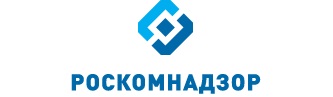 Отчето результатах деятельности Управления Роскомнадзора по Волгоградской области и Республике Калмыкияза 9 месяцев 2014 годаг. ВолгоградСодержаниеI. Сведения о выполнении полномочий, возложенных на территориальный орган Роскомнадзора1.1. Результаты проведения плановых проверок юридических лиц (их филиалов, представительств, обособленных подразделений) и индивидуальных предпринимателей и мероприятий по систематическому наблюдению1.2. Результаты проведения внеплановых проверок юридических лиц (их филиалов, представительств, обособленных подразделений) и индивидуальных предпринимателей и мероприятий по систематическому наблюдению	1.3. Выполнение полномочий в установленных сферах деятельности1.3.1. Основные функции1.3.2. Обеспечивающие функцииII. Сведения о показателях эффективности деятельностиIII. Выводы по результатам деятельности за 9 месяцев 2014 года и предложения по ее совершенствованиюI. Сведения о выполнении полномочий, возложенных на территориальный орган РоскомнадзораВ Управлении, по состоянию на 01.10.2014 имеется информация:	- о 3297 операторах связи, которым принадлежит 6916 лицензий (с территорией действия – Волгоградская область, Республика Калмыкия или юридическим адресом на территории данных субъектов Российской Федерации) на оказание услуг в области связи, из них: 5410 лицензий на предоставление услуг электросвязи, 239 на предоставление услуг почтовой связи, 1267 на предоставление услуг связи для целей эфирного и кабельного вещания, имеющих 117 лицензий на вещание, 20612 РЭС, 11 ВЧУ и 28 франкировальных машин.- о 349 юридических лицах, индивидуальных предпринимателях (не операторов связи) вещателях, которым принадлежит 497 лицензии на вещание, из них на территории Волгоградской области и Республике Калмыкия оказывают услуги 90 юридических лица, индивидуальных предпринимателя (не операторов связи) вещателя, которым принадлежит 130 лицензий на вещание.- об 5692 юридических лицах, индивидуальных предпринимателях и физических лицах владельцах РЭС и ВЧУ, которым принадлежит 13353 РЭС, имеющих 13 ВЧУ, 13 франкировальных машин:- о 124 владельцах франкировальных машин (не владеющие лицензией), которым принадлежит 160 франкировальных машин;- о 9780 операторах, осуществляющих обработку персональных данных;- об 619 средствах массовой информации, их которых:газет - 262журналов - 78телепрограмм - 72радиопрограмм – 80радиоканалов – 46телеканалов -29электронных периодических изданий - 3бюллетеней – 4альманахов -2сборников - 10информационных агентств - 25справочников - 2видеопрограмм – 5кинохроникальных программ - 11.1. Результаты проведения плановых проверок юридических лиц (их филиалов, представительств, обособленных подразделений) и индивидуальных предпринимателей и мероприятий по систематическому наблюдениюЗа 9 месяцев 2014 года проведено 356 плановых проверок и мероприятий СН:не проводились проверки и мероприятия СН в отношении:Доля плановых проверок и мероприятий СН, в которых выявлены нарушения действующего законодательства за 9 месяцев 2013 года и за 9 месяцев 2014 годаПо результатам плановых проверок:- выявлено 305 нарушений норм действующего законодательства- выдано 20 предписаний об устранении выявленных нарушений:- составлено 158 протоколов об АПН1.2. Результаты проведения внеплановых проверок юридических лиц (их филиалов, представительств, обособленных подразделений) и индивидуальных предпринимателей и мероприятий по систематическому наблюдениюВнеплановые проверки Управлением проводились по основаниям, указанным в п.2 ст.10 Федерального закона от 26.12.2008 № 294-ФЗ "О защите прав юридических лиц и индивидуальных предпринимателей при осуществлении государственного контроля (надзора) и муниципального контроля, а именно:- истечение срока исполнения предписания;- нарушение прав потребителей (граждан).И по основаниям, указанным в ст. 27 Федерального закона от 07.07.2003 № 126-ФЗ "О связи":- истечение срока исполнения предписания;- выявление органом государственного контроля в результате систематического наблюдения, радиоконтроля нарушений обязательных требований.За 9 месяцев 2014 года проведено 132 внеплановых проверки и мероприятия по СН:Доля внеплановых проверок и мероприятий СН, в которых выявлены нарушения действующего законодательства за 9 месяцев 2013 года и 9 месяцев 2014 годаПо результатам внеплановых проверок:- выявлено 358 нарушений норм действующего законодательства- выдано 68 предписаний об устранении выявленных нарушений:- составлено 404 протокола об АПН1.3. Выполнение полномочий в установленных сферах деятельности1.3.1. Основные функцииВ сфере средств массовых коммуникаций (СМИ, вещатели)Полномочия выполняют – 8 единиц (с учетом вакантных должностей)Государственный контроль и надзор за соблюдением законодательства Российской Федерации в сфере электронных СМИ (сетевые издания, иные интернет-издания)Государственный контроль и надзор за соблюдением законодательства российской федерации в сфере печатных СМИГосударственный контроль и надзор за соблюдением законодательства Российской Федерации в сфере телерадиовещанияГосударственный контроль и надзор за представлением обязательного федерального экземпляра документов в установленной сфере деятельности федеральной службы по надзору в сфере связи, информационных технологий и массовых коммуникацийГосударственный контроль и надзор за соблюдением лицензионных требований владельцами лицензий на телерадиовещанииГосударственный контроль и надзор в сфере защиты детей от информации, причиняющей вред их здоровью и (или) развитию, - за соблюдением требований законодательства Российской Федерации в сфере защиты детей от информации, причиняющей вред их здоровью и (или) развитию, к производству и выпуску средств массовой информации, вещанию телеканалов, радиоканалов, телепрограмм и радиопрограмм, а также к распространению информации посредством информационно-телекоммуникационных сетей (в том числе сети интернет) и сетей подвижной радиотелефонной связиЗа  9 месяцев  2014 проведен мониторинг информации (операторы связи, предоставляющих телематические услуги связи), содержащейся в ЕИС Роскомнадзора («Факты авторизации ОС для получения выгрузки из реестра для ТО»). Сведения об авторизации операторов связи:- операторов связи в Волгоградской области 	- 46; - операторов связи в Республике Калмыкия 	- 4;- из 50 прошедших авторизацию операторов связи - 9 операторов связи получают выгрузки из Единого реестра через зарегистрированных в Едином реестре операторов связи (ЗАО НПП «Унико» через ООО «Городок точка РУ»; ЗАО «Волгоград-GSM» через ОАО «Ростелеком»; ООО «Байт-С» через ЗАО НПП «Унико»; ИП Година Л.С. через ОАО «Ростелеком»; ФГАОУВПО «Волгоградский государственный университет» через ООО «Телеком-Волга»; ООО «Магистраль» через ЗАО НПП «УНИКО»; ООО «Авантек-Плюс» через ЗАО НПП «Унико»; ООО «Инет» через ЗАО «Компания ТрансТелеком»; ЗАО «Современные технологии связи» через ООО «Современные технологии связи»). 41 оператор связи  получают выгрузки из Единого реестра самостоятельно (ООО «СвязьИнформ», ООО «Невод», ЗАО «Группа Тауэр-Телеком», ООО «Современные технологии связи», ООО «ЛанКом», ООО «Агросвязь», ЗАО «Вист он-лайн», ООО «СвязьИнформ-Волгоград», ООО «Экспилайн», ЗАО «Коламбия-Телеком», ООО «Телеком-Волга», ООО «ВОЛГА-СВЯЗЬ-ТВ», ООО «ИНСАТКОМ-В», ООО «Спринт Сеть», ФГБОУВПО «Волгоградский государственный технический университет», ООО «ЕВРОТЕЛЕКОМ», ООО «Информационный сервис», ИП Тищук В.Л., ИП Ефремов А.А., ООО «Альянс-Связь», ООО «Городок точка РУ», ООО «Дианэт», ООО «СвязьИнформ-Волгоград», ООО «СвязьИнформ-Юг», ООО «Себряковтелеком», ООО «ЮгСельхоз», ООО «Невод-Регион», ООО «ВолгоКом», ООО «Технологии связи», ООО «МБит-сити», ООО «Бизнес – системы», ООО «ВолгаЛинк», ООО «РОБОР», ООО «ГигаНет», ООО «Телеком-Сервис», ООО «РусАлИнк», ООО «Стар Лайн Волгоград», ООО «Элсофт», ООО «Экспилайн», ООО «Беллерофонт, ИП Захаров Борис Петрович). - 4 оператора (ООО «Информград», ООО «Небесный дозор», ООО «Безопасные информационные технологии», ООО «Интернет технологии») оказывают телематические услуги связи, за исключением доступа к сети Интернет.В ходе постоянного  мониторинга проводившегося в 3 квартале  установлено, что операторами связи ООО «Экспилайн», ООО «Инсатком-В», ООО «Себряковтелеком», ООО «Группа Тауэр-телеком», ООО «ЮгСельхоз», ООО «СязьИнформ-Юг» нарушены лицензионные условия и обязательные требования в сфере связи  не осуществляют выгрузку информации из ЕАИС в целях ограничения и возобновления доступа к информации, распространяемой посредством информационно-телекоммуникационной сети «Интернет» и не выполняют требования по блокированию доступа к указателям страниц сайтов, внесенных в «Единый реестр доменных имен, указателей страниц сайтов в информационно-телекоммуникационной сети «Интернет», содержащие информацию, распространение которой в Российской Федерации запрещено». За 3 квартал 2014 года в отношении виновных лиц составлено 12 протоколов об административных правонарушениях по ч. 3 ст. 14.1 КоАП РФ. Государственный контроль и надзор за соблюдением лицензионных требований владельцами лицензий на изготовление экземпляров аудиовизуальных произведений, программ для ЭВМ, баз данных и фонограмм на любых видах носителейОрганизация проведения экспертизы информационной продукции в целях обеспечения информационной безопасности детейПри проведении плановых проверок в отношении вещателей в 3 квартале 2014 года не выявлено нарушение норм действующего законодательства. За 9 месяцев 2014 года  выявлен  1 факт не предоставления обязательных экземпляров аудиовизуальной продукции ст. 12 (доставка обязательного экземпляра изданий) Федерального закона от 29.12.1994 №77 – ФЗ «Об обязательном экземпляре документов» (составлен  протокол об административном правонарушении по ст.13.23. КоАП РФ);В 3 квартале 2014 года проведено 2 мероприятия по контролю операторов  связи по выполнению действующих норм законодательства. В результате проверок выявлен факт не предоставления обязательных экземпляров аудиовизуальной продукции ст. 12 (доставка обязательного экземпляра изданий) Федерального закона от 29.12.1994 №77 – ФЗ «Об обязательном экземпляре документов» (составлено  по 2  протокола об административном правонарушении по ст.13.23. КоАП РФ в отношении ООО «Алексеевское муниципальное телевидение).В рамках 4  проверок операторов связи за 9 месяцев 2014 года в результате мероприятий по контролю выявлено:- 3 факта не предоставления обязательных экземпляров аудиовизуальной продукции ст. 12 (доставка обязательного экземпляра изданий) Федерального закона от 29.12.1994 №77 – ФЗ «Об обязательном экземпляре документов» (составлено  по 2  протокола об административном правонарушении по ст.13.23. КоАП РФ в отношении ООО «Аэроплан», ООО «Алексеевское муниципальное телевидение, срок привлечения к административной ответственности второго оператора – ООО «Остров Сочи» истек);В 3 квартале 2014 года проведено мероприятий по систематическому наблюдению:- 7  в области вещания, в том числе 3 внеплановых;- 53 в отношении печатных СМИ,- 4 электронных СМИ (сетевых, изданий, других Интернет – изданий). В ходе проведения мероприятий по систематическому наблюдению в отношении вещателей в 3 квартале 2014 года, выявлено нарушений: -2 по факту не предоставления обязательных экземпляров аудиовизуальной продукции ст. 12 (доставка обязательного экземпляра изданий) Федерального закона от 29.12.1994 №77 – ФЗ «Об обязательном экземпляре документов» (составлено 2 протокола об административном правонарушении по ст.13.23 КоАП);- 1 по факту нарушения закона от 29.12.2010 № 436-ФЗ «О защите детей от информации, причиняющей вред их здоровью и развитию»,  составлено 2  протокола об административном правонарушении по ст.13.21 ч.2 КоАП РФ).В ходе проведения мероприятий по систематическому наблюдению в отношении печатных СМИ в  3 квартале 2014 года, выявлено нарушений:- 34 по ст. 27 (выходные данные) Закона РФ от 27.12.1991 № 2124-I «О средствах массовой информации», составлено 33 протокола  об административном правонарушении по ст.13.22. КоАП РФ, по 1 случаю правонарушения истек срок давности.За 9 месяцев 2014 года выявлено 52 случая нарушений,  составлено 50 протоколов по ст. 13.22. КоАП РФ, по 2 случаям правонарушений истек срок давности.- 10 по ст. 7 (доставка обязательного экземпляра печатных изданий) Федерального закона от 29.12.1994 №77 – ФЗ «Об обязательном экземпляре документов», составлено 10 протоколов об административном правонарушении по ст.13.23. КоАП РФ (за 9 месяцев выявлено 41 нарушение, составлено 39 протоколов об административном правонарушении по ст.13.23. КоАП РФ,  по 2 правонарушениям истек срок давности);- 8 по ст. 15 (невыход СМИ в свет более одного года; устав редакции или заменяющий его договор не принят и (или) не утвержден в течение трех месяцев со дня первого выхода в свет данного СМИ) Закона РФ от 27.12.1991 № 2124-I «О средствах массовой информации» (направлено 8 писем учредителям СМИ, не выходящим в свет более года, 8 из них прекратило действие СМИ по решению учредителей, направлено 5 исковых заявлений в суд).Учредителям и редакциям средств массовой информации в 3 квартале направлено 14 уведомительных письма об устранении выявленных нарушений законодательства РФ в сфере массовой информации, касающихся Устава СМИ всего за 9 месяцев направлено 36 таких письма.В 3 квартале 2014 года 8 свидетельств СМИ аннулированы по решению учредителей, за 9 месяцев 2014 года  22 свидетельств аннулированы по решению учредителей и  20 – по решению суда. В базу данных ЕИС Роскомнадзора внесены соответствующие изменения. За 3 квартал 2014 года при проведении планового мониторинга печатных средств массовой информации проанализировано 942 экземпляров, из них на наличие экстремизма - 99, порнографии – 18  , пропаганды наркотиков – 32 , культа насилия и жестокости – 120, нецензурная брань - 126 , 528 -распространение информации о несовершеннолетних, пострадавших от противоправных действий, материалов с информации об общественном объединении или иной организации – 17, с признаками иной запрещенной информации –  2.За 9 месяцев 2014 года при проведении планового мониторинга печатных средств массовой информации проанализировано 2620 экземпляров, из них на наличие экстремизма - 363, порнографии - 63, пропаганды наркотиков – 124, культа насилия и жестокости – 325, нецензурная брань - 325, 1363 -распространение информации о несовершеннолетних, пострадавших от противоправных действий, материалов с информации об общественном объединении или иной организации – 26, с признаками иной запрещенной информации – 31.В ходе мониторинга печатных средств массовой информации и СМИ, распространяющихся в сети Интернет, фактов публикации информации, являющейся злоупотреблением свободой массовой информации, не выявлено.За 3 квартал 2014 года аннулировано 8 свидетельства о регистрации СМИ:	- 8 по решению учредителя.За 9 месяцев  2014 года аннулировано 42 свидетельства о регистрации СМИ:	- 20 по решению суда;	- 22 по решению учредителя.Разрешительная и регистрационная деятельность:Ведение реестра средств массовой информации, продукция которых предназначена для распространения на территории субъекта Российской Федерации, муниципального образованияне ведетсяВедение реестра плательщиков страховых взносов в государственные внебюджетные фонды – российских организаций и индивидуальных предпринимателей по производству, выпуску в свет (в эфир) и (или) изданию средств массовой информации (за исключением средств массовой информации, специализирующихся на сообщениях и материалах рекламного и (или) эротического характера) и предоставление выписок из негоПолномочие выполняют –  6 единиц (с учетом вакантных должностей)В целях реализации требований пункта 1.2 статьи 58 Федерального закона от 24.07.2009 № 212-ФЗ «О страховых взносах в Пенсионный фонд Российской Федерации, Фонд социального страхования Российской Федерации, Федеральный фонд обязательного медицинского страхования и территориальные фонды обязательного медицинского страхования» Управлением в 3 квартале 2014 года получено 1 заявка о внесении изменений в Реестр плательщиков страховых взносов, 1 заявка первичное внесение, 1 заявка на выдачу выписки из Реестра плательщиков страховых взносов. По 1 заявке принято отрицательное решение. Приказы изданы,  изменения внесены в Реестр.Всего Управлением включено в реестр плательщиков страховых взносов в государственные внебюджетные фонды – российских организаций и индивидуальных предпринимателей, осуществляющих производство, выпуск в свет или издание СМИ (за исключением СМИ, специализирующихся на сообщениях и материалах рекламного или эротического характера) 116 плательщиков.Регистрация средств массовой информации, продукция которых предназначена для распространения преимущественно на территории субъекта (субъектов) Российской Федерации, территории муниципального образованияПолномочие выполняют – 6 (с учетом вакантных должностей)* 1 заявка на выдачу выписки из Реестра, 3 заявки на приостановку деятельности, 3 заявки на несение изменений без выдачи нового свидетельстваВ 3 квартале 2014 года Управлением было выдано 14 свидетельств о регистрации СМИ, из которых:зарегистрировано СМИ -  7  , в том числе:печатных СМИ - 7, в том числе:- газет – 6;- журнал - 1перерегистрировано СМИ – 6 , в том числе:печатных СМИ - 1, - газета – 1.электронных СМИ - 5:- телеканал – 1,- радиоканал -4.внесено изменений в свидетельства о регистрации СМИ - 1, в том числе из них:печатных СМИ - 1, газет- 1,Снято с учета– 8 СМИ: - газет – 4;- журналов – 2;- радиопрограмм – 1;- радиоканал - 1.За 9 месяцев 2014 года было выдано 50 свидетельств о регистрации СМИ, из которых:зарегистрировано СМИ -  24 , в том числе:печатных СМИ - 20, в том числе:- газет – 14;журналов 5- бюллетень– 1.электронных СМИ - 4:- радиопрограмма -1Телеканалов -2 , информационных агентств -1перерегистрировано СМИ – 18, в том числе:печатных СМИ - 4, - газет – 1.- журналов - 1электронных СМИ - 14:- телеканал – 3,- радиоканал -10- телепрограмма – 1.внесено изменений в свидетельства о регистрации СМИ - 8, в том числе из них:печатных СМИ - 7, газет- 5,журналов – 2 , электронных СМИ - 1:- радиоканал – 1За 3 квартал 2014 года аннулировано 8 свидетельства о регистрации СМИ:	- 8 по решению учредителя.За 9 месяцев 2014 года аннулировано 42 свидетельства о регистрации СМИ:- 20 по решению суда;	- 22 по решению учредителяГосударственная пошлина, взимаемая за государственную регистрацию СМИ за третий  квартал  (по состоянию на 01.10.2014), составила – 45 800 рублей; из них возвращено платежей как ошибочно перечисленных на сумму 2 000 руб. За 9 месяцев 2014 года государственная пошлина, взимаемая за государственную регистрацию СМИ составила  166, 8 т.р., из них возвращено как ошибочно перечисленные  на сумму 11 000 руб.В сфере связи	лицензии на оказание услуг в области связи						6916;лицензии на вещание									130РЭС и ВЧУ (всего)	-	- 33968 (2890-из них на территории Республике Калмыкия).ВЧУ – 167.РЭС радиолюбителей	- 1119 (39-из них на территории Республике Калмыкия).франкировальные машины	- 213 (31-из них на территории Республике Калмыкия).Полномочия выполняют – 16 единиц (с учетом вакантных должностей)При выполнении полномочий в отношении операторов связиПо количеству плановых мероприятий в разрезе полномочий информация не может быть представлена, так как проверки – это совокупность мероприятий государственного контроля (надзора).Государственный контроль и надзор за выполнением операторами связи требований по внедрению системы оперативно-розыскных мероприятий:Государственный контроль и надзор за использованием в сети связи общего пользования, технологических сетях и сетях связи специального назначения (в случае их присоединения к сети связи общего пользования) средств связи, прошедших обязательное подтверждение соответствия установленным требованиямГосударственный контроль и надзор за соблюдением операторами связи требований к метрологическому обеспечению оборудования, используемого  для учета объема оказанных услуг (длительности соединения и объема трафика)Государственный контроль и надзор за выполнением операторами связи требований к защите сетей связи от несанкционированного доступа к ним и передаваемой по ним информацииГосударственный контроль и надзор за соблюдением операторами связи требований к оказанию услуг связиГосударственный контроль и надзор за соблюдением требований к построению сетей электросвязи и почтовой связи, требований к проектированию, строительству, реконструкции и эксплуатации сетей и сооружений связиГосударственный контроль и надзор за соблюдением установленных лицензионных условий и требований (далее - лицензионные условия) владельцами лицензий на деятельность по оказанию услуг в области связиГосударственный контроль и надзор за соблюдением операторами связи требований к пропуску трафика и его маршрутизацииГосударственный контроль и надзор за соблюдением требований к порядку распределения ресурса нумерации единой сети электросвязи Российской ФедерацииГосударственный контроль и надзор за соблюдением операторами связи требований к использованию выделенного им ресурса нумерации в соответствии с установленным порядком использования ресурса нумерации единой сети электросвязи Российской ФедерацииГосударственный контроль и надзор за соблюдением требований к присоединению сетей электросвязи к сети связи общего пользования, в том числе к условиям присоединенияРассмотрение обращений операторов связи по вопросам присоединения сетей электросвязи и взаимодействия операторов связи, принятие по ним решения и выдача предписания в соответствии с федеральным закономГосударственный контроль и надзор за соблюдением нормативов частоты сбора письменной корреспонденции из почтовых ящиков, ее обмена, перевозки и доставки, а также контрольных сроков пересылки почтовых отправлений и почтовых переводов денежных средствВ 3 квартале 2014 года в отношении ФГУП «Почта России» на поднадзорной Управлению территории проведено плановое систематическое наблюдение за соблюдением контрольных сроков пересылки письменной корреспонденции, в ходе которого  выявлены:- нарушение требований к построению сетей электросвязи и почтовой связи, требований по проектированию, строительству, реконструкции и эксплуатации сетей (сооружений) связи и к управлению сетями связи в части отсутствия средств пожарно-охранной сигнализации на объектах почтовой связи;- нарушения правил оказания услуг связи. - нарушение контрольных сроков пересылки письменной корреспонденции межобластного потока (материал для принятия решения о привлечении к административной ответственности направлен в ТО по ЦФО).	Волгоградская область: письменная корреспонденция межобластного потока замедлена на этапах пересылки в г. Волгоград и из г. Волгограда. Из 779 учтенных писем,  в контрольный срок поступило 303 письма  или 38,99%.Письменная корреспонденция внутриобластного потока: всего учтено 501 письмо, в контрольные сроки прошло 478 писем. Процент письменной корреспонденции прошедшей в контрольные сроки – 95,41%. 	Выявлено 12 нарушений норматива частоты сбора корреспонденции из почтовых ящиков, принадлежащих УФПС Волгоградской области. Республика Калмыкия:Письменная корреспонденция межобластного потока. Из 344   учтенных писем в контрольные сроки прошло 317 писем или 92,15 %.Нарушений нормативов  частоты сбора корреспонденции из почтовых ящиков, принадлежащих УФПС Республики Калмыкия не выявлено. Письменная корреспонденция внутриобластного потока: всего учтено 209 писем, в контрольные сроки прошло 203 письма. Процент письменной корреспонденции прошедшей в контрольные сроки – 97,13%. Нарушений не выявлено.Государственный контроль и надзор за соблюдением организациями федеральной почтовой связи порядка фиксирования, хранения и представления информации о денежных операциях, подлежащих контролю в соответствии с законодательством Российской Федерации  а также организации ими внутреннего контроляГосударственный контроль и надзор за соблюдением пользователями радиочастотного спектра требований к порядку его использования, норм и требований к параметрам излучения (приема) радиоэлектронных средств и высокочастотных устройств гражданского назначенияВ отношении операторов связи и владельцев производственно-технологических сетей связиГосударственный контроль и надзор за соблюдением пользователями радиочастотного спектра требований к порядку его использования, норм и требований к параметрам излучения (приема) радиоэлектронных средств и высокочастотных устройств гражданского назначения, включая надзор с учетом сообщений (данных), полученных в процессе проведения радиочастотной службой радиоконтроляРезультаты проведенных мероприятий систематического наблюдения в отношении операторов связи владельцев радиоэлектронных средствВ 3 квартале 2014 года проведено 25 мероприятий систематического наблюдения в отношении операторов связи владельцев радиоэлектронных средств.По результатам мероприятий радиоконтроля проводимых филиалами ФГУП «РЧЦ ЮФО» по Волгоградской области и Республики Калмыкия в рамках мероприятий систематического наблюдения в 3 квартале  выявлена работа 4 (четыре) РЭС без обязательной регистрации и 7 (семь)  РЭС без разрешения на использование радиочастот и радиочастотных каналов. По выявленным фактам проведены внеплановые проверки в отношении операторов подвижной радиотелефонной связи ОАО «ВымпелКом», ОАО «Мегафон», ОАО «МТС».Всего за 9 месяцев 2014 года проведено 75 мероприятий систематического наблюдения в отношении операторов связи владельцев радиоэлектронных средств.Выявлена работа в рамках систематического наблюдения за 9 месяцев:- 19 РЭС без обязательной регистрации;- 23 РЭС без разрешения на использование радиочастот и радиочастотных каналов. Государственный контроль и надзор за соблюдением требований к порядку использования франкировальных машин и выявления франкировальных машин, не разрешенных к использованиюПолномочия выполняют – 10 специалистов (с учетом вакантных должностей).Фиксированная телефонная связь, ПД и ТМСПо результатам мероприятий государственного контроля (надзора) в 3 квартале 2014:- выдано 4 предписания об устранении выявленных нарушений, - составлено 61 протокол об административных правонарушениях. - эксперты и экспертные организации для проведения проверок не привлекались.С целью пресечения нарушений обязательных требований и (или) устранению последствий таких нарушений, выявленных в ходе мероприятий, специалистами надзорного отдела с представителями операторов связи, соискателями лицензий на оказание услуг связи проводится профилактическая работа: пояснение требований законодательства, а также разъяснение о необходимости исполнения данных требований, как в телефонном режиме, так и устной беседе, а также путем информационного обеспечения деятельности Управления (размещение новостей на сайте Управления). Результаты проведенных мероприятий систематического наблюдения в отношении операторов связи универсального обслуживанияПо результатам мероприятий систематического наблюдения в отношении операторов универсального обслуживания  выявлены признаки нарушения обязательных требований при оказании универсальных услуг:ОАО «Ростелеком» - лицензия № 86467 «Услуги местной телефонной связи с использованием таксофонов»Проверками охвачено 1 муниципальное образование Волгоградской области  и 1 муниципальное  образование Республики Калмыкия.По итогам систематического наблюдения с целью подтверждения и фиксации нарушений в 4 квартале 2014 года будет проведена внеплановая выездная  проверка.Подвижная связь (радио- и радиотелефонная)За 3 квартал 2014 года в рамках осуществления полномочий в отношении операторов подвижной связи проведено 6 внеплановых проверок. По результатам мероприятий выявлено 90 нарушений в области связи, выдано 18 предписаний об устранении выявленных нарушений, составлено 153 протокола об административных правонарушениях. Данные приведены в таблице выполнения полномочий. Отмененных и не проведённых мероприятий нет.Эксперты и экспертные организации для проведения проверок за  отчетный период не привлекались;За 9 месяцев 2014 года общее количество внеплановых проверок в отношении операторов подвижной связи – 60, выявленных нарушений – 341, выданных предписаний – 44 и составленных протоколов – 521. Для целей эфирного и кабельного вещанияВо 3 квартале 2014 года проведены проверки в отношении операторов владельцев лицензий на оказание услуг связи для целей эфирного вещания:ООО "Алексеевское муниципальное телевидение " - плановая во взаимодействии;ООО "Полюс" - плановая во взаимодействии;-    ООО "АСТЕРОИД-Т" -    внеплановая документарная на основании материалов радиоконтроля.ООО "Семь звезд" -  плановая во взаимодействии;ООО «Аэроплан» - внеплановая документарная с целью контроля исполнения предписания. В результате проверок выявлены нарушения:- нарушение требований о предоставлении обязательного экземпляра документов, нарушены требования ст. 12 Федерального закона от 29.12.1994  № 77-ФЗ. Нарушение допущено ООО "Алексеевское муниципальное телевидение ".  - нарушение порядка использования радиочастотного спектра, использование не зарегистрированных РЭС, ВЧУ гражданского назначения. Нарушение допущено ООО  «Астероид-Т».Почтовая связьВ 3 квартале 2014 года проведено мероприятие систематического наблюдения в отношении ФГУП "Почта России". В ходе проведения мероприятия выявлено: - нарушение требований к построению сетей электросвязи и почтовой связи, требований по проектированию, строительству, реконструкции и эксплуатации сетей (сооружений) связи и к управлению сетями связи в части отсутствия средств пожарно-охранной сигнализации на объектах почтовой связи;- нарушения правил оказания услуг связи. - нарушение контрольных сроков пересылки письменной корреспонденции межобластного потока (материал для принятия решения о привлечении к административной ответственности направлен в ТО по ЦФО).В ходе проведения систематического наблюдения в отношении альтернативных операторов почтовой  связи нарушений не выявлено.Результаты работы Управления во взаимодействии с предприятиями радиочастотной службы при осуществлении контрольно-надзорной деятельности  приведены в таблице:Изменение показателя «доля выданных ТО предписаний об устранении выявленных радиочастотной службой при проведении радиоконтроля нарушений порядка, требований и условий, относящихся к использованию РЭС или ВЧУ» за 9 месяцев 2014 года по сравнению с величиной показателя за 9 месяцев 2013 года в сторону уменьшения с  87,5 % до 84 % вызвана тем, что в связи с большим количеством сообщений о нарушениях порядка использования РЭС с  начала сентября  2014 года административная практика в отношении нарушителей порядка радиочастотного спектра ведется  без проведения Управлением внеплановых проверок. Материалы радиоконтроля, поступившие из филиала ФГУП «РЧЦ ЮФО» по Волгоградской области и ФГУП «РЧЦ ЮФО» по республике Калмыкия являются достаточным основанием для составления протокола и ведения административного производства. Данная практика не противоречит требованиям Регламента взаимодействия органов Роскомнадзора с предприятиями радиочастотной службы. Предписания по выявленным фактам нарушения порядка радиочастотного спектра  с учетом того, что проверки не проводились в указанных случаях, не выдавались.  Разрешительная  и регистрационная деятельность:Выдача разрешений на применение франкировальных машин:Полномочия выполняют – 10 специалистов (с учетом вакантных должностей)Выдача разрешений на судовые радиостанции, используемые на морских судах, судах внутреннего плавания и судах смешанного (река-море) плаванияПолномочия выполняют – 3 специалиста (с учетом вакантных должностей)Регистрация радиоэлектронных средств и высокочастотных устройств гражданского назначенияПолномочие выполняют  - 3 специалиста (с учетом вакантных должностей)Сравнительные данные о количестве отказов в выдаче свидетельств о регистрации РЭС и ВЧУ в соответствии с постановлением Правительства РФ от 12.10.2004 № 539 и причинах отказов:Основанием для отказа в регистрации радиоэлектронных средств и высокочастотных устройств является:а) несоответствие представляемых документов требованиям, установленным  Правилами регистрации РЭС и ВЧУ;б) непредставление документов, необходимых для регистрации радиоэлектронных средств и высокочастотных устройств в соответствии с настоящими Правилами;в) наличие в документах, представленных заявителем, недостоверной или искаженной информации;г) несоответствие сведений о технических характеристиках и параметрах излучений радиоэлектронных средств и высокочастотных устройств, а также условий их использования требованиям, установленным в разрешении на использование радиочастот (радиочастотных каналов), техническим регламентам и национальным стандартам;д) невыполнение заявителем условия, установленного в разрешении на использование радиочастот или радиочастотных каналов, в части предельного срока регистрации радиоэлектронного средства.Участие в работе приемочных комиссий по вводу в эксплуатацию сооружений связиПолномочие выполняют – 16 специалистов (с учетом вакантных должностей)Основными недостатками, выявленными при обследовании сооружений связи, являются:- несогласование вносимых изменений в проекты в ходе строительства с проектировщиком;- отсутствие утвержденных протоколов по результатам испытаний сооружения связи;- отсутствие заключения государственной экспертизы проекта;- отсутствие сертификатов соответствия системы сертификации «Связь» или деклараций соответствия;- комплекта эксплуатационной документации на устанавливаемое оборудование- отсутствие документов, подтверждающих организацию мероприятий по внедрению СОРМ на сооружении связи.В сфере защиты персональных данных:Государственный контроль и надзор за соответствием обработки персональных данных требованиям законодательства Российской Федерации в области персональных данныхПолномочия выполняют – 6 специалистов. Основными нарушениями, выявленными в ходе проведения плановых проверок, являлись:- непредставление в уполномоченный орган операторами, которые осуществляли обработку персональных данных до 1 июля 2011 года, изменений информации, содержащейся в уведомлении об обработке персональных данных, не позднее 1 января 2013 года (3 нарушения).- представление в уполномоченный орган уведомления об обработке персональных данных, содержащего неполные и (или) недостоверные сведения (2 нарушения).Кроме того, за 9 месяцев 2014 года было отменено 1 плановое мероприятие государственного контроля (надзора) в отношении Комитета охотничьего хозяйства и рыболовства Волгоградской области, в связи с его реорганизацией.Также в отношении 4 операторов проверки законодательства РФ в области персональных данных проводятся в настоящее время, срок их окончания приходится на IV квартал 2014 года.Ведение реестра операторов, осуществляющих обработку персональных данныхВнесение сведений об Операторах в Реестр за 9 месяцев 2014 года осуществлялось без нарушения сроков предоставления государственной услуги.	Количество поступивших уведомлений:По состоянию на 30.09.2014 г. в Реестр включено 9794 оператора, осуществляющих обработку персональных данных.В целях формирования Реестра в 2014 году продолжена практика направления операторам писем-запросов о необходимости представления в Уполномоченный орган по защите прав субъектов персональных данных уведомления об обработке персональных данных. Так, за 9 месяцев 2014 года в адрес операторов, осуществляющих деятельность на территории Волгоградской области и Республике Калмыкия, было направлено 977 запросов. В случае отсутствия необходимой информации (уведомления или мотивированного отказа в предоставлении уведомления) в течение 30 дней с даты получения оператором письма сотрудниками Управления составлялись протоколы об административном правонарушении по ст. 19.7 КоАП РФ. В соответствии с Административным регламентом Федеральной службы по надзору в сфере связи, информационных технологий и массовых коммуникаций по предоставлению государственной услуги "Ведение реестра операторов, осуществляющих обработку персональных данных", утвержденным Приказом Министерства связи и массовых коммуникаций РФ от 21 декабря . N 346 Управлением подготовлены и изданы Приказы по внесению (изменению, исключению) информации в реестр операторов, осуществляющих обработку персональных данных (далее - Реестр). С 1 января 2014 года по настоящее время было издано 217 приказов, из них: - 91 приказ на внесение сведений об Операторах в Реестр;- 98 приказов на внесение изменений в  записи об Операторах в Реестре;- 28 приказов об исключении  Операторов из Реестра.Кроме того, за 9 месяцев 2014 года поступило 122 письма от операторов о праве осуществления обработки персональных данных без уведомления уполномоченного органа по защите прав субъектов персональных данных, из них – 70 писем со ссылкой на ч. 2 ст. 22 Федерального закона «О персональных данных».Также, Управлением Роскомнадзора по Волгоградской области и Республике Калмыкия проводилась работа по направлению в регистрирующий налоговый орган писем, не доставленных операторам по причине «истек срок хранения», «отсутствие адресата по указанному адресу» и др., для принятия соответствующих мер.В соответствии со ст. 13 Федерального закона от 09.02.2009 № 8-ФЗ «Об обеспечении доступа к информации о деятельности государственных органов и органов местного самоуправления» на сайте пополняется лента новостей о деятельности в области защиты прав субъектов персональных данных.В сфере защиты персональных данных за 9 месяцев 2014 года было составлено 115 протоколов об административных правонарушениях по ст. 19.7 КоАП РФ (за 3 квартал 2014 года - 95).	Составленные протоколы об АПН направлены по подведомственности в мировые суды Волгоградской области и Республики Калмыкия для рассмотрения.Мировыми судьями за 9 месяцев вынесены постановления о привлечении 15 операторов к административной ответственности в виде штрафа в размере 3000 руб. и 37 операторов – в виде предупреждения. По 5 административным материалам производство по делу прекращено, в связи с отсутствием состава административного правонарушения, по 2 из них - объявлено устное замечание.По состоянию на 30.09.2014 - 58 административных материалов находятся на рассмотрении в мировых судах.Обращения гражданЗа 9 месяцев 2014 года поступило всего 193 обращения (за 3 квартал – 73):от физических лиц – 186 (за 3 квартал - 68);от юридических-7 (за 3 квартал - 5);из них:- 6 находятся на рассмотрении;- 154  разъяснено (за 3 квартал - 55);- 3 решено положительно (за 3 квартал -2);- 18 меры приняты (за 3 квартал - 5);- 12 переадресовано (за 3 квартал - 5)Кроме того, в 3 квартале 2014 года были рассмотрены 8 обращений, поступившие в Управление во 2 квартале 2014 года. Из них:- 6 разъяснено;- 1 меры приняты;- 1 решено положительно.Типичными вопросами, поднимаемыми гражданами в обращениях, являются жалобы на нарушение их прав и законных интересов при передаче персональных данных 3-им лицам, при обработке персональных данных без их согласия, на нарушение условия конфиденциальности.По результатам рассмотрения обращений за 9 месяцев 2014 г. в 9 случаях были выявлены нарушения законодательства РФ в области персональных данных. Материалы по данным обращениям были направлены в органы прокуратуры для рассмотрения вопроса о возбуждении административного производства по ст. 13.11 КоАП РФ. По результатам рассмотрения материалов органами прокуратуры в 6 случаях были возбуждены административные производства по ст. 13.11 КоАП РФ, в 3 случаях внесены представления в адрес юридических лиц, по 1 материалу оснований для принятия мер прокурорского реагирования не усматривалось, 1 материал по состоянию на 30.09.2014 находится на рассмотрении.1.3.2. Обеспечивающие функцииАдминистративно-хозяйственное обеспечение - организация эксплуатации и обслуживания помещений УправленияПолномочия выполняют – 2 единицы На 2014 год заключен договор аренды помещения офиса территориального отдела в г. Элисте с ИП Очировым Д.И. от 31.12.2013 № 16., а также договор № 15 от 31.12.2013 на возмещение затрат по коммунальным услугам (электроснабжение, водоснабжение), на возмещение затрат по коммунальным услугам (электроснабжение, водоснабжение, теплоснабжение) по адресу г. Волгоград, ул. Мира, д.9 заключен договор № 11.13-07/14-1770 от 01.01.2014 На основании договора с ООО «СТАС» от 27.12.2013 № 103/1 ежемесячно проводится регламентное техническое обслуживание пожарной сигнализации  помещения офиса Управления.Выполнение функций государственного заказчика - размещение в установленном порядке заказов на поставку товаров, выполнение работ, оказание услуг, проведение нир, окр и технологических работ для государственных нужд и обеспечения нужд УправленияПолномочия возложены на контрактную службу (7 чел.) и Единую  комиссию (5 чел.) В январе и феврале 2014 года закупочные мероприятия для нужд Управления не производились на основании приказа Роскомнадзора № 5 от 14.01.2014 «Об организации работы по обеспечению равномерного и эффективного использования средств федерального бюджета, предусмотренных Федеральной службой по надзору в сфере связи, информационных технологий и массовых коммуникаций в 2014 году на содержание и на реализацию возложенных функций». В марте организовано размещение заказа в форме электронного аукциона на приобретение горюче-смазочных материалов на 2, 3, 4 квартал 2014 года. Аукцион признан несостоявшимся в связи с отсутствием заявок на участие в аукционе. Во 2 квартале 2014 года размещено три заказа в форме электронного аукциона:- на приобретение горюче-смазочных материалов на май, июнь, 3 кв. 2014 года;- на сопровождение справочно-информационной базы системы Гарант;- на приобретение картриджей для офисной техники.В 3 квартале 2014 года размещено три заказа в форме электронного аукциона с преимуществом для субъектов малого предпринимательства и социально ориентированных некоммерческих организаций:- на поставку многофункциональных устройств;-на поставку системных блоков и мониторов;- на поставку МФУ и сервера.Также в форме запроса котировок размещен заказ на поставку ГСМ в 4 квартале 2014 года.По результатам проведенных процедур за 9 месяцев 2014 года заключены семь контрактов на общую сумму 1 325 725,46 рублей. Экономия бюджетных средств по результатам проведенных торгов составила  285412,45 рублей. Обучение по контрактной системе в сфере закупок прошли три человека из Единой комиссии, с получением удостоверения установленного образца.На 2014 год заключены договоры на оказание услуг связи:- доступ в сеть Интернет с ЗАО «Коламбия Телеком» от 31.12.2013 № 1405-141, ОАО «Ростелеком» от 31.12.2013 № 05.03.1.1/14-816.24, ОАО «Вымпелком» от 25.02.2014 года №210182983; - услуги местной и внутризоновой телефонной связи с ОАО «Ростелеком» от 30.12.2013 № 5034, от 31.12.2013 № РФ 05.03.1.1/14-816; от 01.04.2014 г № 5034;- услуги междугородной связи с  ОАО «Ростелеком» от 30.12.2013 № 5034-Б2;-услуги подвижной радиотелефонной связи с ОАО «Мегафон» от 31.12.2013 № 42, ОАО «Мегафон» от 21.09.2014 г. №42, ОАО «МТС» от 03.03.2014 №134363757688.Все услуги предоставляются.Защита государственной тайны- обеспечение в пределах своей компетенции защиты сведений, составляющих государственную тайнуПолномочие выполняют – 3 единицыРабота по допуску и сохранению сведений, относящихся к государственной тайне проводится в Управлении в соответствии с требованиями Федерального закона "О государственной тайне" от 21.07.1993 № 5485-1-ФЗ, Инструкции по обеспечению режима секретности в Российской Федерации, утвержденной постановлением Правительства РФ от 05.01.2004 № 3-1, постановления Правительства Российской Федерации "Об утверждении инструкции о порядке допуска должностных лиц и граждан Российской Федерации к государственной тайне" от 06.02.2010 № 63. Проведение совещаний по вопросам, отнесенным к государственной тайне, разработка и выпуск документов, содержащих государственную тайну осуществляется в Службе защиты государственной тайны  Волгоградского филиала ОАО «Ростелеком» в соответствии с договором на оказание услуг в области защиты государственной тайны.Иные функции - организация внедрения достижений науки, техники и положительного опыта в деятельность подразделений и территориальных органов РоскомнадзораМероприятия не планировались и не проводилисьИные функции – осуществление организации и ведение гражданской обороныПолномочие выполняют – 1 единицаВ сентябре 2014 года Центральным аппаратом Роскомнадзора в отношении  Управления Роскомнадзора по Волгоградской области и Республике Калмыкия была проведена проверка организации и ведения гражданской обороны, защиты от чрезвычайных ситуаций, противопожарной безопасности и охране труда. По результатам проведенной проверки нарушений не выявлено, акт проверки находится  на утверждении в Центральном аппарате Роскомнадзора.В соответствии с номенклатурой и объемами средств индивидуальной защиты, создаваемых в Федеральной службе по надзору в сфере связи, информационных технологий и массовых коммуникаций, утвержденной Руководителем Роскомнадзора 26.09.2011 (с учетом изменившегося штата в 2013 году) обеспеченность сотрудников средствами индивидуальной защиты составляет:Иные функции - работа по охране трудаОхрана труда в Управлении организована в соответствии с требованиями Конституции Российской Федерации, Трудового Кодекса Российской Федерации, нормативных правовых актов по охране труда.	В Управлении штатных подразделений по охране труда нет. Решение организационных вопросов охраны труда, вопросов контроля ее состояния возложено на ведущего специалиста-эксперта отдела административного и финансового обеспечения.Численность сотрудников на 01.10.2014 составляет:- по штату					 62 человека;- фактически				 50 человек.Случаев производственного травматизма и профзаболеваний за 9 месяцев 2014 года не было. В соответствии с требованиями ст.225 ТК РФ, Порядка обучения по охране труда и проверке знаний требований охраны труда работников организаций, Межотраслевых правил по охране труда (правил безопасности) при эксплуатации электроустановок (ПОТ Р М -016-2001), Приказа  Минсвязи РФ № 86 от 23.07.2002г. в Управлении разработаны:- Положение об организации обучения и проверке знаний по охране труда в Управлении Роскомнадзора по Волгоградской области и Республике Калмыкия;- Методический материал по проведению инструктажа не электротехнического персонала.Проводится обучение работников безопасным методам труда, соблюдению правил охраны труда и электробезопасности.В 1 квартале 2014 года прошел обучение по электробезопасности труда начальник территориального отдела Управления, ему выдано соответствующее удостоверение. Во 2 квартале прошел обучение вновь принятый на должность ведущего специалиста-эксперта отдела административного и финансового обеспечения сотрудник, выдано удостоверение соответствующего образца.Работники Управления обеспечены сертифицированными средствами индивидуальной защиты. Коллективных средств защиты Управление не имеет.Кадровое обеспечение деятельности - документационное сопровождение кадровой работыПолномочие выполняет – 1 специалист.Подготовка статистической отчетности по кадрам:1.1.	По форме №П-4 (Н3) «Сведения о неполной занятости и движении работников» - ежеквартально;1.2. Главному Федеральному инспектору по Волгоградской области в Аппарат полномочного представителя Президента Российской Федерации в Южном Федеральном округе – ежеквартально;1.3. Главному Федеральному инспектору по Республике Калмыкия о штатной и фактической численности государственных гражданских служащих территориального отдела в г. Элиста – 2 раза в год.Ведение кадрового делопроизводства:Осуществление приема на работу- 3 чел.;Осуществление увольнения - 3 чел.;Осуществление переводов на другие должности - 1 чел.;Подготовка проектов приказов по личному составу и поощрениям - 45 приказа; Подготовка приказов по отпускам - 49 приказов;Подготовка приказов о командировании, подготовка командировочных удостоверений и служебных заданий -112 док.;Подготовка приказов по основной деятельности - 7 приказов; Изготовление и выдача удостоверений гражданских служащих управления -  33 шт.; Организация работы по разработке, сбору и внесению в личные дела должностных инструкций работников и должностных регламентов госслужащих -4 регламентов;Подготовка служебных контрактов и дополнительных соглашений - 7 шт.;Ведение трудовых книжек, записи о приеме, переводах, увольнениях, классных чинах, поощрениях - 11;Формирование личных дел вновь принятых работников - 6;2.13. Ведение личных дел, внесение изменений - 40; Подготовка личных карточек Т2 и Т2ГС вновь принятых работников - 3;Ведение личных карточек Т2 и Т2ГС, внесение изменений – 52;Проведение работы по занесению сведений по кадровому составу в ЕИС, регулярное внесение изменений - 8;Составление табелей учета рабочего времени - 6;Подготовка и заверение копий трудовых книжек и других документов - 2 док.;Отправка писем в СЭД - 36 п.;2.20. Регистрация в журналах – 457 док.:приказов, трудовых книжек, служебных контрактов и трудовых договоров, личных карточек, личных дел, служебных удостоверений, листков нетрудоспособности, справок;3. Организация работы по обмену опытом гражданских служащих:Направлены предложения для включения в План по обмену опытом в Управление Роскомнадзора по Южному Федеральному округу. (Исх. от 25.09.2014 № 5601-03/34).4. Проведение конкурсов на замещение вакантных должностей:В 3 квартале 2014 года:Проведен конкурс на замещение 2 вакантных должностей государственной гражданской службы:- ведущий специалист-эксперт отдела надзора в сфере массовых коммуникаций;- главный специалист-эксперт отдела по защите прав субъектов персональных данных и надзора в сфере информационных технологий;В конкурсе участвовало 6 человек. По решению комиссии конкурс был признан не состоявшимся в связи с недостаточным уровнем подготовки участников конкурса. Рекомендованы к включению в кадровый резерв 2 кандидата.В том числе в 3 квартале 2014 года:Объявлен конкурс на замещение должностей государственной гражданской службы:- ведущий специалист-эксперт отдела надзора в сфере использования РЭС и ВЧУ;- главный специалист-эксперт отдела по защите прав субъектов персональных данных и надзора в сфере информационных технологий.5. Заседания комиссии по исчислению стажа государственной гражданской службы – 4 мероприятий.6. Заседания аттестационной комиссии – 4 мероприятие:7. Присвоение классных чинов государственной гражданской службы Российской Федерации – 3 мероприятия:В 3 квартале 2014 года - присвоены классные чины государственной гражданской службы Российской Федерации 3 государственным гражданским служащим:референт государственной гражданской службы 3 класса – 2 человека;референт государственной гражданской службы 2 класса – 1 человек.8. Работа в федеральном портале управленческих кадров:8.1 Подготовлен отчет Управления по работе с Федеральным Порталом управленческих кадров (исх. 01.09.2014 № 5003-03/34).8.2. Размещено на Портале 2 вакансии.9. Ведение воинского учета: 9.1. Направление в военные комиссариаты (по месту регистрации граждан) сведений о принятых на работу и уволенных с работы граждан, пребывающих в запасе: 2 чел.9.2. Проведение сверки движения бланков формы № 4 с учетными данными Отдела ВК по Центральному и Дзержинскому районам г. Волгограда – 13.08.2014 9.3. Направлено уведомление об аннулировании отсрочки от призыва по мобилизации в военное время уволенного сотрудника – 06.08.2014.9.4.Оформлены отсрочки от призыва по мобилизации  в военное время 2 сотрудникам - 13.08.2014.10. Направление материалов для представления к награждению:Не направлялись.11. Направление материалов для оформления государственной пенсии за выслугу лет.Были подготовлены и направлены материалы для оформления пенсии за выслугу лет государственного гражданского служащего (исх. от 30.09.2014 № 5698-03/34).12. Исполнение поручений Роскомнадзора:12.1. По поручению Роскомнадзора от 13.08.2014 № 4424-03/34 были направлены предложения по кандидатурам государственных гражданских служащих для включения их в порядке должностного роста в кадровый резерв Роскомнадзора на должности федеральной государственной службы ведущей группы категории «руководители» (исх. от 13.08.2014 № 4424-03/34).12.2. По поручению Роскомнадзора от 11.09.2014 № 03ИО-59659 подготовлена о кадровом составе Управления (исх. от 2.09.2014 № 5282-03/34). 12.4. Подготовлены сведения о фактически отработанном времени руководителя Управления – ежемесячно. Кадровое обеспечение деятельности - организация мероприятий по борьбе с коррупциейДанное полномочие выполняет – 1 единица Предоставление отчетности:Представлены сведения о деятельности комиссий по соблюдению требований к служебному поведению и урегулированию конфликта интересов – ежеквартально (исх. от 15.09.2014 № 5363-03/34); Предоставлены сведения о ходе реализации мер по противодействию коррупции в 1 полугодие 2014 года (исх. от 19.08.2014 № 4585-03/34).Организация и проведение комиссий по соблюдению требований к служебному поведению и урегулированию конфликта интересов:3. Во исполнение законодательства о противодействии коррупции, проведено обучающее мероприятие, посвященное изучению Памятки по урегулированию конфликта интересов на государственной гражданской службе Российской Федерации» (исполнено 18.07.2014).Кадровое обеспечение деятельности - организация профессиональной подготовки государственных служащих, их переподготовка, повышение квалификации и стажировкаПолномочие выполняет – 1 единицаОрганизация профессиональной подготовки государственных служащих Управления в соответствии с Планом, утвержденным Роскомнадзором – 6 мероприятий, обучено 18 человек.Контроль исполнения планов деятельностиРабота ведется постоянно.Контроль исполнения порученийРабота ведется постоянно.Мобилизационная подготовка – обеспечение мобилизационной подготовки, а также контроль и координация деятельности подразделений и территориальных органов по их мобилизационной подготовке	Полномочие выполняет– 1 единицаМобилизационная подготовка проводится по отдельному плану, утвержденному руководителем Управления.В Управлении по состоянию на 30.06.2014 для предоставления отсрочки от призыва граждан, пребывающих в запасе, забронировано 4 сотрудника из 16 граждан, пребывающих в запасе, подлежащих бронированию по перечню № 82.Организация делопроизводства - организация работы по комплектованию, хранению, учету и использованию архивных документовПолномочие выполняет – 1 единицаРабота по комплектованию, хранению, учету и использованию архивных документов в Управлении Роскомнадзора по Волгоградской области и Республике Калмыкия проводиться на постоянной основе.  Организация прогнозирования и планирования деятельностиОсуществляется подготовка ежемесячных планов деятельности подразделений управления.Организация работы по организационному развитиюВ 1 и 2 квартале 2014 года с целью оптимизации служебной деятельности внесены изменения в штатное расписание, штатную расстановку и введены следующие должности в отдел административного и финансового обеспечения: - должность заместителя начальника – заместителя главного бухгалтера отдела административного и финансового обеспечения, - должность обработчика информационного и справочного материала 3 разряда. В 3 квартале 2014 года с целью оптимизации служебной деятельности внесены изменения в штатное расписание и штатную расстановку: из отдела надзора в сфере электросвязи и почтовой связи исключена должность штатная единица должности «ведущий специалист-эксперт». В отдел надзора в сфере использования РЭС и ВЧУ введена штатная единица должности «ведущий специалист-эксперт».Организация работы по реализации мер, направленных на повышение эффективности деятельностиПравовое обеспечение - организация законодательной поддержки и судебной работы в установленной сфере в целях обеспечения нужд РоскомнадзораПолномочие выполняет – 2 специалиста (с учетом вакантных должностей)За 9 месяцев 2014 года в ходе правоприменительной деятельности сотрудниками Управления Роскомнадзора по Волгоградской области и Республике Калмыкия, было составлено 898 протоколов об административных правонарушениях, из них в 3 квартале 2014 года составлено 527 протоколов.Сравнительный анализ количества составленных протоколов об АПН за 9 месяцев 2013 года и за 9 месяцев 2014 годаИз общего количества протоколов, составленных в 3 квартале 2014 года:2 (0,4%) в отношении физических лиц;241 (45,7%) в отношении должностных лиц;284 (53,9%) в отношении юридических лиц.Протоколы об АПН за 3 квартал  2014 года по сферам контроля:Связь – 374 (71 %)Вещание – 6 (1 %)СМИ – 52 (10 %)ОПД – 95 (18 %)Протоколы об административных правонарушениях можно классифицировать по составам административных правонарушений, следующим образом: За 3 квартал 2014 года протоколы распределяются следующим образом:	Из 527 протоколов об АПН, составленных в 3 квартале 2014 года, 158 (30%) - направлено по подведомственности в суды, 369 (70%) – подлежит рассмотрению в рамках полномочий старшими государственными инспекторами Управления Роскомнадзора по Волгоградской области и Республике Калмыкия.За 3 квартал 2014 года старшими государственными инспекторами Управления Роскомнадзора по Волгоградской области и Республике Калмыкия всего вынесено  369 постановлений по делам об административных правонарушениях, из которых - 49 по результатам рассмотрения протоколов об административных правонарушениях, составленных во 2 квартале 2014 года. При этом 48 протоколов об административных правонарушениях будут рассмотрены в 4 квартале 2014 года. Исходя из вида административного наказания, вынесено 18 постановлений, предусматривающих в качестве санкции предупреждение, 351 постановления о наложении административного наказания в виде штрафа.Всего за 9 месяцев 2014 года по результатам рассмотрения дел об административных правонарушениях старшими государственными инспекторами Управления Роскомнадзора по Волгоградской области и Республике Калмыкия вынесено 574 постановлений, из них постановлений с наказанием в виде предупреждения - 25 .Информация о сумме штрафов, наложенных по результатам          рассмотрения дел об административных правонарушениях за 9 месяцев 2014 года в сравнении с 9 месяцами 2013 года:- наложено административных наказаний в виде штрафа на сумму 2909,95 тыс.руб., из них:- 2501,95 тыс.руб. по постановлениям Управления,- 408,0 тыс.руб. по постановлениям судов.- взыскано штрафов на сумму 2011,4 тыс.руб., из них: - 1841,4 тыс.руб. по постановлениям Управления,- 170,0 тыс.руб. по постановлениям судов.За 9 месяцев 2014 года в судебные инстанции было направлено:- 12 заявлений в отношении редакций средств массовой информации, в соответствии с п.2 ст.15 Закона Российской Федерации «О средствах массовой информации» от 27.12.1991 №2124-1, о признании недействительными свидетельств о регистрации средств массовой информации. В 2014 году также поступило 10 решений судов  об удовлетворении исковых требований по заявлениям, направленным в суд в 2013 году.- 32 заявления в арбитражный суд в отношении операторов связи, вещателей по вопросу привлечения к административной ответственности по ч. 3 ст. 14.1 КоАП РФ.Производство по делам об оспаривании решений государственных органов: отсутствует.Судебная практика по трудовым правоотношениям отсутствуетВ сфере средств массовой информации, в том числе электронных и массовых коммуникаций, вещания за 9 месяцев 2014 года составлено 122 протокола об АПН, из них в 3 квартале 2014 года составлено 58 протоколов об административных правонарушениях.Из общего количества протоколов об АПН, составленных за 9 месяцев 2014 года:- 95 (78%) -  в отношении должностных лиц;- 27 (22 %) -  в отношении юридических лиц.Общее число протоколов об административных правонарушениях можно классифицировать по составам административных правонарушений, следующим образом: 1. Нарушение порядка представления обязательного экземпляра документов, письменных уведомлений, уставов, договоров (ст. 13.23 КоАП РФ) – 54 протокола;	2. Осуществление предпринимательской деятельности с нарушением условий, предусмотренных специальным разрешением (лицензией) (ч.3 ст.14.1 КоАП РФ) – 3 протокола;    3. Нарушение порядка объявления выходных данных (ст. 13.22 КоАП РФ) – 52 протокола; 4. Нарушение установленного порядка распространения среди детей продукции средства массовой информации, содержащей информацию, причиняющую вред их здоровью и (или) развитию  (ч. 2 ст. 13.21 КоАП РФ) – 12 протоколов;5. Проведение предвыборной агитации, агитации по вопросам референдума вне агитационного периода и в местах, где ее проведение запрещено законодательством о выборах и референдумах (ст. 5.10 КоАП РФ) – 1 протокол.	70 (57%) - направлено по подведомственности в суды; 52 (43%) - рассмотрено в рамках полномочий старшими государственными инспекторами. За 9 месяцев 2014 года: наложено административных наказаний в виде штрафа на сумму 104,85 тыс. руб.  (взыскано 60,5 тыс. руб.);- судами решения вынесены по 44 делам, из них наложено административных наказаний в виде предупреждения – 2.В 3 квартале 2014 года в 3 случаях суды прекратили производства по делам об административных правонарушениях по ст. 13.23 КоАП РФ за неисполнение требований ст. 7, 12 Федерального закона №77 от 29.12.1994 в связи с истечением сроков давности привлечения к административной ответственности. Также в 3 случаях суды прекратили производства по делам об административных правонарушениях по ч. 2 ст. 13.21 КоАП РФ, по ст. 13.23 КоАП РФ с применением ст. 2.9 КоАП РФ, т.е. нормы о малозначительности деяния, ограничившись устным замечанием. В сфере связи из 661 протокола об административных правонарушениях, составленных за 9 месяцев 2014 года, (в 3 квартале 2014 года составлено 374 протоколов):- 2 (0,3%) составлено в отношении физических лиц;- 5 (0,7 %) составлено в отношении индивидуальных предпринимателей;- 321 (49 %) составлено в отношении должностных лиц;- 333 (50 %) составлено в отношении юридических лиц.Общее число составленных протоколов об административных правонарушениях можно классифицировать по составам административных правонарушений, следующим образом: 1. Осуществление предпринимательской деятельности с нарушением условий, предусмотренных специальным разрешением (лицензией) (ч.3 ст.14.1 КоАП РФ) – 83 протокола;2. Нарушение правил эксплуатации РЭС/ВЧУ, правил радиообмена или использования радиочастот, либо несоблюдение государственных стандартов, норм или разрешенных в установленном порядке параметров радиоизлучения (ч.2 ст.13.4 КоАП РФ) – 408 протоколов;3. Нарушение правил регистрации РЭС/ВЧУ (ч.1 ст.13.4 КоАП РФ) – 113 протоколов; 4. Несоблюдение установленных правил и норм, регулирующих порядок проектирования, строительства и эксплуатации сетей и сооружений связи (ст. 13.7 КоАП РФ) – 41 протокол;5. Невыполнение  в срок законного предписания (постановления, представления, решения) органа (должностного лица), осуществляющего государственный надзор (контроль) (ч.1 ст. 19.5 КоАП РФ) – 10 протоколов;6. Уклонение от исполнения административного наказания (ч.1 ст. 20.25 КоАП РФ) – 5 протоколов;7. Нарушение   правил охраны линий или сооружений связи, если это нарушение вызвало прекращение связи (ч.1 ст. 13.5 КоАП РФ) – 1 протокол;99 (15%) - направлено по подведомственности в суды, 562 (85%) - рассмотрено в рамках полномочий старшими государственными инспекторами.- наложено административных наказаний в виде штрафа на сумму 2486,1 тыс. руб.  (взыскано 1941,9 тыс. руб.);- судами решения вынесены по 86 делам, из них наложено административных наказаний в виде предупреждения – 49.В сфере защиты персональных данных было составлено 115 протоколов об административных правонарушениях за 9 месяцев 2014 года, из них 95 протоколов об АПН составлены в 3 квартале 2014 года.- 115 (100%) составлено в отношении юридических лиц.Общее число составленных  протоколов об административных правонарушениях можно классифицировать по составам административных правонарушений, следующим образом: Непредставление сведений (информации) (ст. 19.7 КоАП РФ) – 115 протоколов.Составленные протоколы об АПН направлены по подведомственности в суды. - наложено административных наказаний в виде штрафа на сумму 45,0 тыс. руб.  (взыскано 9 тыс. руб.);- судами решения вынесены по 61 делу, из них наложено административных наказаний в виде предупреждения – 38.В 5 случаях суды прекратили производства по делам об административных правонарушениях по ст. 19.7 КоАП РФ с применением ст. 2.9 КоАП РФ, т.е. нормы о малозначительности деяния, ограничившись устным замечанием в связи с тем, что лица исполнили требования законодательства до вынесения судебного акта. Функции в сфере информатизации - обеспечение информационной безопасности и защиты персональных данных в сфере деятельности РоскомнадзораВ целях соблюдения требований обеспечения информационной безопасности и защиты персональных данных, руководящие документы Управления Роскомнадзора по Волгоградской области и Республике Калмыкия определяющие организацию работ по защите конфиденциальной информации, в том числе персональных данных, приведены в соответствие с "Методическими рекомендациями по защите информации в территориальных органах Роскомнадзора", утвержденных  Заместителем руководителя Роскомнадзора 27.12.2013г.Функции в сфере информатизации - обеспечение поддержки информационно-коммуникационной технологической инфраструктуры структурных подразделений РоскомнадзораДля выполнения функций по обеспечению поддержки информационно-коммуникационной технологической инфраструктуры структурных подразделений Роскомнадзора, в 2013 -2014 гг., были запланированы и выполнены мероприятия по закупке и установке на рабочие места сотрудников Управления современного технического оборудования, имеющего большую производительность. Также было закуплено и установлено различное офисное программное обеспечение и программное обеспечение обеспечивающее информационную безопасность.Осуществление приема граждан и обеспечение своевременного и полного рассмотрения устных и письменных обращений граждан, объединений граждан и юридических лиц, принятие по ним решений и направление заявителям ответов в установленный законодательством Российской Федерации срок⃰  6 обращений граждан зарегистрировано и рассмотрено Управлением Роскомнадзора по Волгоградской области и Республике Калмыкия до реорганизации в форме присоединения.Кроме того, в 3 квартале 2014 года рассмотрено  22 обращения, поступивших во 2 квартале 2014 года. С учетом каналов поступления обращений в Управление, их можно классифицировать следующим образом:-  169 обращений получено почтовой связью; -  24 обращений представлено при посещении;- 51 обращение получено по электронной почте;-  287 электронных обращений поступило с сайта службы, СЭД;в сфере СМИ и вещания поступило - 82, из них:- 1 на рассмотрении- 55 разъяснено- 26 переадресованоПолномочие выполняют 8 специалистов (с учетом вакантных должностей)в сфере связи поступило - 256, из них:- 8 на рассмотрении- 186 разъяснено- 9 меры приняты- 50 переадресовано- 3 решено положительноПолномочие выполняют 16 специалистов (с учетом вакантных должностей)в сфере защиты персональных данных поступило - 193, из них:- 6 на рассмотрении- 154 разъяснено- 18 меры приняты- 12 переадресовано- 3 решено положительноПолномочие выполняют 6 специалистов (с учетом вакантных должностей)При работе с обращениями граждан за 9 месяцев 2014 года были организованы и проведены 9  внеплановых проверок, из них: 7 проверок  в сфере связи, 2 – в сфере защиты персональных данных. Признак нарушения подтвердился при проведении проверки по 1 обращению.Если сравнить  9 месяцев 2013 г. (поступило 416 обращений) и 9 месяцев  2014 г. (531 обращение), то общее количество обращений граждан за анализируемый период 2014 года увеличилось. Увеличение количества обращений является следствием проводимой работы по разъяснению законодательства Российской Федерации в области связи, СМИ, вопросов защиты персональных данных, а также в связи с расширением возможностей населения направлять обращения через сеть Интернет.Анализ поступивших обращений граждан показывает, что наиболее часто поднимаемые вопросы касаются:- соблюдения операторами связи Правил предоставления услуг местной, внутризоновой, междугородной и международной телефонной связи, утвержденных Постановлением Правительства РФ от 18.05.2005 № 310,- соблюдения Правил оказания телематических услуг связи, утвержденных Постановлением Правительства РФ от 10.09.2007 №575, - соблюдения Правил оказания услуг почтовой связи, утвержденных Постановлением Правительства от  15.04.2005 №221. Необходимо отметить, что  участились случаи обращения граждан в порядке ст. 28.1 КоАП РФ на нарушения контрольных сроков пересылки письменной корреспонденции со стороны ФГУП «Почта России» с требованиями о привлечении оператора связи к административной ответственности. По результатам такого рода обращений уполномоченным должностным лицом выносится либо определение об отказе (в ряде случаев невозможно возбудить дело об административном правонарушении по причине отсутствия события административного правонарушения ввиду непредставления заявителем оболочки почтового отправления, являющегося доказательством по делу, и других достаточных данных, либо истек срок давности привлечения к ответственности), либо составляется протокол об административном правонарушении по ч. 3 ст. 14.1КоАП РФ. -  соблюдения операторами связи требований Постановления Правительства РФ от 26.10.2012 №1101 Постановление Правительства РФ от 26 октября 2012 г. N 1101 «О единой автоматизированной информационной системе "Единый реестр доменных имен, указателей страниц сайтов в информационно-телекоммуникационной сети "Интернет" и сетевых адресов, позволяющих идентифицировать сайты в информационно-телекоммуникационной сети "Интернет", содержащие информацию, распространение которой в Российской Федерации запрещено». Вопросы удаления фото, страницы и сайта в сети «Интернет»;- перенесения абонентских номеров на сетях подвижной радиотелефонной связи;- нарушения требований законодательства Российской Федерации о средствах массовой информации;- организации деятельности редакций СМИ, сайтов;- по содержанию материалов, публикуемых в СМИ, в т.ч. телевизионных передачах;- в области обработки персональных данных (информация о нарушениях законодательства в области персональных данных в действиях банков и кредитных организаций, коллекторских агентств, ЖКХ, СМИ, государственных и муниципальных органов). II. Сведения о показателях эффективности деятельностиВ 225 мероприятиях госконтроля (46,1% от числа проведенных) выявлены нарушения норм действующего законодательства.По результатам проведенных мероприятий по надзору (контролю) (проверок и мероприятий СН) за 9 месяцев 2014 года:- выявлено 663 нарушения норм действующего законодательства;- выдано 88 предписаний об устранении выявленных нарушений;	- вынесено 4 предупреждения;- составлено 562 протокола об АПН.	Таким образом, на 1 мероприятие государственного контроля (надзора) приходится:III. Выводы по результатам деятельности за 9 месяцев 2014 года и предложения по ее совершенствованиюВнести дополнение в лицензионные условия лицензии на оказание телематических услуг связи об обязанности операторов связи осуществлять выгрузку информации, содержащейся в единой автоматизированной информационной системе «Единый реестр доменных имен, указателей страниц сайтов в сети «Интернет» и сетевых адресов, позволяющих идентифицировать сайты в сети «Интернет», содержащие информацию, распространение которой в Российской Федерации запрещено» в целях дальнейшего ограничения и возобновления доступа к ним. 2. Разъяснить порядок действий в следующей ситуации: между Присоединяемым оператором и Присоединяющим оператором заключается дополнительное соглашение к договору присоединения сетей электросвязи, в силу которого фильтрацию трафика осуществляет  в соответствии с Правилами ведения ЕАИС Присоединяющий оператор. Освобождается ли в данном случае Присоединяемый оператор связи от административной ответственности за нарушения требований п. 5 ст. 46 Федерального закона от 07.07.2003 № 126-ФЗ «О связи», в случае выявления доступа в его сети к запрещенным ресурсам.3. В связи с тем, что регистрация обращений граждан ведется в СЭД  ЕИС и отчеты о количестве поступивших обращений в разрезе по типу доставки, тематике поступивших обращений, результатам рассмотрения, признаку исполненности размещены в информационно-справочной системе ЕИС, просим рассмотреть вопрос об отмене дублирования внесения в раздел обращений граждан  в первую платформу ЕИС.4. Разработать методические рекомендации по порядку проведения систематического наблюдения исполнения требования к оказанию универсальной услуги связи в связи с вступлением в действие изменений в ФЗ от 07.07.2003 № 126 «О связи» (ст. 2,57).5. Привести  образец докладной записки по результатам проведения мероприятий по контролю и надзору за соблюдением законодательства РФ о СМИ (письмо ЦА от 05.07.2013 №05КМ-18822) в соответствие  п.3.3.16  Инструкции по делопроизводству Федеральной службы по надзору в сфере связи, информационных технологий и массовых коммуникаций и ее территориальных органов, утвержденной  приказом Руководителя Роскомнадзора А.А. Жаровым от 31.03.2014 № 49. № п/пНаименование проверяемого лицаПредметы надзораПричина отмены / не проведения проверки1 квартал 2014 года1 квартал 2014 года1 квартал 2014 года1 квартал 2014 года1Муниципальное унитарное предприятие "Новоаннинские вести" Новоаннинского муниципального района Волгоградской областиСН вещв связи с реорганизацией юридического лица.2SoДействие в Волжском (Содействие в Волжском)СН СМИдействие СМИ прекращено по решению учредителя3БизнесРитмСН СМИдействие СМИ прекращено по решению суда о признании свидетельства о регистрации недействительным2 квартал 2014 года2 квартал 2014 года2 квартал 2014 года2 квартал 2014 года4Общество с ограниченной ответственностью "ИНТЕРЛАЙН"ОСпрекращение юридическим лицом деятельности, подлежащей плановой проверке5Комитет охотничьего хозяйства и рыболовства Волгоградской областиПДГМОликвидация государственного (муниципального) органа  6Общество с ограниченной ответственностью "Региональная телерадиокомпания"СН вещреорганизация юридического лица7City guide Будь в курсеСН СМИдействие СМИ прекращено  по решению учредителя3 квартал 2014 года3 квартал 2014 года3 квартал 2014 года3 квартал 2014 года8Закрытое акционерное общество "ЕВРОПА ПЛЮС"СН вещликвидация юридического лица, Примечание прекращение деятельности путем реорганизации в форме преобразования  9Федеральное государственное унитарное предприятие "Почта России"СН ОСВ связи с вступлением в силу Распоряжения Правительства Российской Федерации от 26.03.2014 № 437-р «О возложении обязанности по оказанию универсальных услуг связи на всей территории РФ на ОАО междугородной и международной электрической связи «Ростелеком»»10КамертонСН СМИдействие СМИ прекращено  по решению учредителя11Общество с ограниченной ответственностью "ЭР-ТЕЛЕКОМ"СН ОСВ связи с вступлением в силу Распоряжения Правительства Российской Федерации от 26.03.2014 № 437-р «О возложении обязанности по оказанию универсальных услуг связи на всей территории РФ на ОАО междугородной и международной электрической связи «Ростелеком»»12Любимый ВолгоградСН СМИдействие СМИ прекращено по решению суда о признании свидетельства о регистрации недействительным13Мое ЗаволжьеСН СМИдействие СМИ прекращено по решению суда о признании свидетельства о регистрации недействительным14Родной край Республика КалмыкияСН СМИдействие СМИ прекращено по решению суда о признании свидетельства о регистрации недействительным15Общество с ограниченной ответственностью "Медиа Центр"СН вещпрекращение юридическим лицом деятельности, подлежащей контролю: окончание срока действия лицензии  16Закрытое акционерное общество "Вэб Медиа Сервисез"СН ОСОтменена в 3 квартале 2014 года, запланированная на 4 квартал 2014 года. В связи с вступлением в силу Распоряжения Правительства Российской Федерации от 26.03.2014 № 437-р «О возложении обязанности по оказанию универсальных услуг связи на всей территории РФ на ОАО междугородной и международной электрической связи «Ростелеком»»17Федеральное государственное унитарное предприятие "Почта России"СН ОСОтменена в 3 квартале 2014 года, запланированная на 4 квартал 2014 года. В связи с вступлением в силу Распоряжения Правительства Российской Федерации от 26.03.2014 № 437-р «О возложении обязанности по оказанию универсальных услуг связи на всей территории РФ на ОАО междугородной и международной электрической связи «Ростелеком»»18Общество с ограниченной ответственностью "ЭР-ТЕЛЕКОМ"СН ОСОтменена в 3 квартале 2014 года, запланированная на 4 квартал 2014 года. В связи с вступлением в силу Распоряжения Правительства Российской Федерации от 26.03.2014 № 437-р «О возложении обязанности по оказанию универсальных услуг связи на всей территории РФ на ОАО междугородной и международной электрической связи «Ростелеком»»Предметы надзораПредметы надзораПредметы надзора01.10.201301.10.2014Количество СМИ / на 1 сотрудника643/80,25619/77,38Количество лицензий на вещание / на 1 сотрудника610/76,25746/93,25Плановые мероприятия в сфере СМИПлановые мероприятия в сфере СМИПлановые мероприятия в сфере СМИПлановые мероприятия в сфере СМИПлановые мероприятия в сфере СМИПлановые мероприятия в сфере СМИПлановые мероприятия в сфере СМИПлановые мероприятия в сфере СМИПлановые мероприятия в сфере СМИПлановые мероприятия в сфере СМИ1 квартал 20132 квартал 2013 / 6 месяцев 20133 квартал 2013 / 9 месяцев 20134 квартал  2013/ 12 месяцев 20131 квартал 20142 квартал 2014 / 6 месяцев 20143 квартал 2014 / 9 месяцев 20144 квартал 2014 / 12 месяцев 20144 квартал 2014 / 12 месяцев 2014Проведено6673/13960/19968/2676869/13763/200Нагрузка на 1 сотрудника8,259,1/17,47,5/24,98,5/33,48,58,6/17,17,8/24,9Внеплановые мероприятия в сфере СМИВнеплановые мероприятия в сфере СМИВнеплановые мероприятия в сфере СМИВнеплановые мероприятия в сфере СМИВнеплановые мероприятия в сфере СМИВнеплановые мероприятия в сфере СМИВнеплановые мероприятия в сфере СМИВнеплановые мероприятия в сфере СМИВнеплановые мероприятия в сфере СМИВнеплановые мероприятия в сфере СМИ1 квартал 20132 квартал 2013 / 6 месяцев 20133 квартал 2013 / 9 месяцев 20134 квартал  2013/ 12 месяцев 20131 квартал 20142 квартал 2014 / 6 месяцев 20143 квартал 2014 / 9 месяцев 20143 квартал 2014 / 9 месяцев 20144 квартал 2014 / 12 месяцев 2014Проведено72/96/155/2021/33/63/6Нагрузка на 1 сотрудника0,880,25/1,130,75/1,90,63/2,50,250,13/0,380,37/0,750,37/0,75Плановые мероприятия Плановые мероприятия Плановые мероприятия Плановые мероприятия Плановые мероприятия Плановые мероприятия Плановые мероприятия Плановые мероприятия Плановые мероприятия 1 квартал 20132 квартал 2013 / 6 месяцев 20133 квартал 2013 / 9 месяцев 20134 квартал  2013/ 12 месяцев 20131 квартал 20142 квартал 2014 / 6 месяцев 20143 квартал 2014 / 9 месяцев 20144 квартал 2014 / 12 месяцев 2014Запланировано000078/154/19Проведено000078/154/19Выявлено нарушений0000001/1Выдано предписаний0000000Составлено протоколов об АПН0000000Внеплановые мероприятияВнеплановые мероприятияВнеплановые мероприятияВнеплановые мероприятияВнеплановые мероприятияВнеплановые мероприятияВнеплановые мероприятияВнеплановые мероприятияВнеплановые мероприятия1 квартал 20132 квартал 2013 / 6 месяцев 20133 квартал 2013 / 9 месяцев 20134 квартал  2013/ 12 месяцев 20131 квартал 20142 квартал 2014 / 6 месяцев 20143 квартал 2014 / 9 месяцев 20144 квартал 2014 / 12 месяцев 2014Проведено0000000Выявлено нарушений0000000Выдано предписаний0000000Составлено протоколов об АПН0000000Плановые мероприятияПлановые мероприятияПлановые мероприятияПлановые мероприятияПлановые мероприятияПлановые мероприятияПлановые мероприятияПлановые мероприятияПлановые мероприятия1 квартал 20132 квартал 2013 / 6 месяцев 20133 квартал 2013 / 9 месяцев 20134 квартал  2013/ 12 месяцев 20131 квартал 20142 квартал 2014 / 6 месяцев 20143 квартал 2014 / 9 месяцев 20144 квартал 2014 / 12 месяцев 2014Запланировано5964/12358/18165/2465454/10857/165Проведено5659/11554/16960/2295253/10553/158Выявлено нарушений3542/7733/10039/1391943/6248/110Выдано предписаний0000000Составлено протоколов об АПН1439/5331/8438/1221731/4851/99Внеплановые мероприятияВнеплановые мероприятияВнеплановые мероприятияВнеплановые мероприятияВнеплановые мероприятияВнеплановые мероприятияВнеплановые мероприятияВнеплановые мероприятияВнеплановые мероприятия1 квартал 20132 квартал 2013 / 6 месяцев 20133 квартал 2013 / 9 месяцев 20134 квартал  2013/ 12 месяцев 20131 квартал 20142 квартал 2014 / 6 месяцев 20143 квартал 2014 / 9 месяцев 20144 квартал 2014 / 12 месяцев 2014Проведено51/62/81/9000Выявлено нарушений41/52/71/8000Выдано предписаний0000000Составлено протоколов об АПН71/84/123/15000Плановые мероприятияПлановые мероприятияПлановые мероприятияПлановые мероприятияПлановые мероприятияПлановые мероприятияПлановые мероприятияПлановые мероприятияПлановые мероприятия1 квартал 20132 квартал 2013 / 6 месяцев 20133 квартал 2013 / 9 месяцев 20134 квартал  2013/ 12 месяцев 20131 квартал 20142 квартал 2014 / 6 месяцев 20143 квартал 2014 / 9 месяцев 20144 квартал 2014 / 12 месяцев 2014Запланировано1014/246/308/38109/1910/29Проведено1014/246/307/3798/178/25Выявлено нарушений34/71/80/875/123/15Выдано предписаний02/20/20/2000Составлено протоколов об АПН22/42/60/6610/166/22Внеплановые мероприятияВнеплановые мероприятияВнеплановые мероприятияВнеплановые мероприятияВнеплановые мероприятияВнеплановые мероприятияВнеплановые мероприятияВнеплановые мероприятияВнеплановые мероприятия1 квартал 20132 квартал 2013 / 6 месяцев 20133 квартал 2013 / 9 месяцев 20134 квартал  2013/ 12 месяцев 20131 квартал 20142 квартал 2014 / 6 месяцев 20143 квартал 2014 / 9 месяцев 20144 квартал 2014 / 12 месяцев 2014Проведено21/34/74/1121/33/6Выявлено нарушений21/34/72/9201/3Выдано предписаний10/11/20/2000Составлено протоколов об АПН022/42/6000Плановые мероприятияПлановые мероприятияПлановые мероприятияПлановые мероприятияПлановые мероприятияПлановые мероприятияПлановые мероприятияПлановые мероприятияПлановые мероприятияПлановые мероприятия1 квартал 20131 квартал 20132 квартал 2013 / 6 месяцев 20133 квартал 2013 / 9 месяцев 20134 квартал  2013/ 12 месяцев 20131 квартал 20142 квартал 2014 / 6 месяцев 20143 квартал 2014 / 9 месяцев 20144 квартал 2014 / 12 месяцев 2014Запланировано696978/14764/21173/2846463/12767/194Проведено666673/13960/19968/2676161/12261/183Выявлено нарушений9912/2111/3222/541532/4751/98Выдано предписаний00000000Составлено протоколов об АПН9912/2111/3216/481327/4012/52Внеплановые мероприятияВнеплановые мероприятияВнеплановые мероприятияВнеплановые мероприятияВнеплановые мероприятияВнеплановые мероприятияВнеплановые мероприятияВнеплановые мероприятияВнеплановые мероприятияВнеплановые мероприятия1 квартал 20132 квартал 2013 / 6 месяцев 20132 квартал 2013 / 6 месяцев 20133 квартал 2013 / 9 месяцев 20134 квартал  2013/ 12 месяцев 20131 квартал 20142 квартал 2014 / 6 месяцев 20143 квартал 2014 / 9 месяцев 20144 квартал 2014 / 12 месяцев 2014Проведено72/92/96/155/2021/33/6Выявлено нарушений0002/21/3001/1Выдано предписаний00000000Составлено протоколов об АПН0002/21/3000Плановые мероприятияПлановые мероприятияПлановые мероприятияПлановые мероприятияПлановые мероприятияПлановые мероприятияПлановые мероприятияПлановые мероприятияПлановые мероприятияПлановые мероприятия1 квартал 20131 квартал 20132 квартал 2013 / 6 месяцев 20133 квартал 2013 / 9 месяцев 20134 квартал  2013/ 12 месяцев 20131 квартал 20142 квартал 2014 / 6 месяцев 20143 квартал 2014 / 9 месяцев 20144 квартал 2014 / 12 месяцев 2014Запланировано101014/246/308/38109/1910/29Проведено101014/246/307/3798/178/25Выявлено нарушений334/71/80/875/123/15Выдано предписаний002/20/20/2000Составлено протоколов об АПН222/42/60/669/156/21Внеплановые мероприятияВнеплановые мероприятияВнеплановые мероприятияВнеплановые мероприятияВнеплановые мероприятияВнеплановые мероприятияВнеплановые мероприятияВнеплановые мероприятияВнеплановые мероприятияВнеплановые мероприятия1 квартал 20132 квартал 2013 / 6 месяцев 20132 квартал 2013 / 6 месяцев 20133 квартал 2013 / 9 месяцев 20134 квартал  2013/ 12 месяцев 20131 квартал 20142 квартал 2014 / 6 месяцев 20143 квартал 2014 / 9 месяцев 20144 квартал 2014 / 12 месяцев 2014Проведено21/31/34/74/1121/33/6Выявлено нарушений21/31/34/72/920/21/3Выдано предписаний10/10/11/20/2000Составлено протоколов об АПН02/22/22/42/6000Плановые мероприятияПлановые мероприятияПлановые мероприятияПлановые мероприятияПлановые мероприятияПлановые мероприятияПлановые мероприятияПлановые мероприятияПлановые мероприятияПлановые мероприятияПлановые мероприятияПлановые мероприятияПлановые мероприятия1 квартал 20131 квартал 20132 квартал 2013 / 6 месяцев 20132 квартал 2013 / 6 месяцев 20133 квартал 2013 / 9 месяцев 20133 квартал 2013 / 9 месяцев 20134 квартал  2013/ 12 месяцев 20134 квартал  2013/ 12 месяцев 20131 квартал 20142 квартал 2014 / 6 месяцев 20143 квартал 2014 / 9 месяцев 20144 квартал 2014 / 12 месяцев 2014Запланировано696978/14778/14764/21164/21173/28473/2846471/13571/206Проведено666673/13973/13960/19960/19968/26768/2676169/13065/195Выявлено нарушений3/39/12Выдано предписаний00Составлено протоколов об АПН2/210/12Внеплановые мероприятияВнеплановые мероприятияВнеплановые мероприятияВнеплановые мероприятияВнеплановые мероприятияВнеплановые мероприятияВнеплановые мероприятияВнеплановые мероприятияВнеплановые мероприятияВнеплановые мероприятияВнеплановые мероприятияВнеплановые мероприятияВнеплановые мероприятия1 квартал 20132 квартал 2013 / 6 месяцев 20132 квартал 2013 / 6 месяцев 20133 квартал 2013 / 9 месяцев 20133 квартал 2013 / 9 месяцев 20134 квартал  2013/ 12 месяцев 20134 квартал  2013/ 12 месяцев 20131 квартал 20141 квартал 20142 квартал 2014 / 6 месяцев 20143 квартал 2014 / 9 месяцев 20144 квартал 2014 / 12 месяцев 2014Проведено72/92/96/156/155/205/20221/33/6Выявлено нарушений00Выдано предписаний00Составлено протоколов об АПН00Плановые мероприятияПлановые мероприятияПлановые мероприятияПлановые мероприятияПлановые мероприятияПлановые мероприятияПлановые мероприятияПлановые мероприятияПлановые мероприятия1 квартал 20132 квартал 2013 / 6 месяцев 20133 квартал 2013 / 9 месяцев 20134 квартал  2013/ 12 месяцев 20131 квартал 20142 квартал 2014 / 6 месяцев 20143 квартал 2014 / 9 месяцев 20144 квартал 2014 / 12 месяцев 2014Запланированоне планировались в связи с отсутствием владельцевне планировались в связи с отсутствием владельцевне планировались в связи с отсутствием владельцевне планировались в связи с отсутствием владельцевне планировались в связи с отсутствием владельцевне планировались в связи с отсутствием владельцевне планировались в связи с отсутствием владельцевне планировались в связи с отсутствием владельцевПроведеноВыявлено нарушенийВыдано предписанийСоставлено протоколов об АПНВнеплановые мероприятияВнеплановые мероприятияВнеплановые мероприятияВнеплановые мероприятияВнеплановые мероприятияВнеплановые мероприятияВнеплановые мероприятияВнеплановые мероприятияВнеплановые мероприятия1 квартал 20132 квартал 2013 / 6 месяцев 20133 квартал 2013 / 9 месяцев 20134 квартал  2013/ 12 месяцев 20131 квартал 20142 квартал 2014 / 6 месяцев 20143 квартал 2014 / 9 месяцев 20144 квартал 2014 / 12 месяцев 2014Проведеноне проводилисьне проводилисьне проводилисьне проводилисьне проводилисьне проводилисьне проводилисьне проводилисьВыявлено нарушенийВыдано предписанийСоставлено протоколов об АПНПлановые мероприятияПлановые мероприятияПлановые мероприятияПлановые мероприятияПлановые мероприятияПлановые мероприятияПлановые мероприятияПлановые мероприятияПлановые мероприятияПлановые мероприятия1 квартал 20132 квартал 2013 / 6 месяцев 20133 квартал 2013 / 9 месяцев 20134 квартал  2013/ 12 месяцев 20131 квартал 20142 квартал 2014 / 6 месяцев 20143 квартал 2014 / 9 месяцев 20144 квартал 2014 / 12 месяцев 2014ЗапланированоЗапланированоне планировалисьне планировалисьне планировалисьне планировалисьне планировалисьне планировалисьне планировалисьне планировалисьПроведеноПроведеноВыявлено нарушенийВыявлено нарушенийВыдано предписанийВыдано предписанийСоставлено протоколов об АПНСоставлено протоколов об АПНВнеплановые мероприятияВнеплановые мероприятияВнеплановые мероприятияВнеплановые мероприятияВнеплановые мероприятияВнеплановые мероприятияВнеплановые мероприятияВнеплановые мероприятияВнеплановые мероприятияВнеплановые мероприятия1 квартал 20131 квартал 20132 квартал 2013 / 6 месяцев 20133 квартал 2013 / 9 месяцев 20134 квартал  2013/ 12 месяцев 20131 квартал 20142 квартал 2014 / 6 месяцев 20143 квартал 2014 / 9 месяцев 20144 квартал 2014 / 12 месяцев 2014Проведеноне проводилисьне проводилисьне проводилисьне проводилисьне проводилисьне проводилисьне проводилисьне проводилисьне проводилисьВыявлено нарушенийВыдано предписанийСоставлено протоколов об АПН1 квартал 20132 квартал 2013 / 6 месяцев 20133 квартал 2013 / 9 месяцев 20134 квартал  2013/ 12 месяцев 20131 квартал 20142 квартал 2014 / 6 месяцев 20143 квартал 2014 / 9 месяцев 20144 квартал 2014 / 12 месяцев 2014Количество поступивших заявок41/50/50/512/34/7Количество внесенных в Реестр11/20/20/2002/2Количество отказов0000001/1Нарушения сроков рассмотрения00000001 квартал 20132 квартал 2013 / 6 месяцев 20133 квартал 2013 / 9 месяцев 20134 квартал  2013/ 12 месяцев 20131 квартал 20142 квартал 2014 / 6 месяцев 20143 квартал 2014 / 9 месяцев 20144 квартал 2014 / 12 месяцев 2014Количество поступивших заявок3127/5822/8010/903018/4828/76Количество выданных свидетельств3027/5718/7514/892016/3614/50Количество отказов0001/1101/112/13Нарушения сроков рассмотрения 0000000Количество дубликатов10/12/30/3000Описание услуги связиКол-во лицензийОказывают услугиТелематические услуг связи267667Услуги внутризоновой телефонной связи636Услуги междугородной и международной телефонной связи518Услуги местной телефонной связи с использованием средств коллективного доступа850Услуги местной телефонной связи с использованием таксофонов82Услуги местной телефонной связи, за исключением услуг местной телефонной связи с использованием таксофонов и средств коллективного доступа48239Услуги подвижной радиосвязи в выделенной сети связи93Услуги подвижной радиосвязи в сети связи общего пользования42Услуги подвижной радиотелефонной связи4912Услуги подвижной спутниковой радиосвязи100Услуги почтовой связи2265Услуги связи для целей кабельного вещания26720Услуги связи для целей проводного радиовещания81Услуги связи для целей эфирного вещания12053Услуги связи по передаче данных для целей передачи голосовой информации67516Услуги связи по передаче данных, за исключением услуг связи по передаче данных для целей передачи голосовой информации152138Услуги связи по предоставлению каналов связи64213Услуги телеграфной связи31Услуги телефонной связи в выделенной сети160Услуги связи персонального радиовызова11Способ распространениякол-во лицензийКабельное вещание15Телевизионное вещание35Радиовещание 44Универсальная лицензия36Предметы надзораПредметы надзораПредметы надзора01.10.201301.10.2014Количество лицензий / на 1 сотрудника5891/368,26916/432,3Количество РЭС и ВЧУ / на 1 сотрудника31844/1990,333968/2123Количество ФМ / на 1 сотрудника209/13,1213/13,3Плановые мероприятия в сфере связиПлановые мероприятия в сфере связиПлановые мероприятия в сфере связиПлановые мероприятия в сфере связиПлановые мероприятия в сфере связиПлановые мероприятия в сфере связиПлановые мероприятия в сфере связиПлановые мероприятия в сфере связиПлановые мероприятия в сфере связиПлановые мероприятия в сфере связиПлановые мероприятия в сфере связи1 квартал 20132 квартал 2013 / 6 месяцев 20133 квартал 2013 / 9 месяцев 20134 квартал  2013/ 12 месяцев 20131 квартал 20141 квартал 20142 квартал 2014 / 6 месяцев 20143 квартал 2014 / 9 месяцев 20144 квартал 2014 / 12 месяцев 20144 квартал 2014 / 12 месяцев 2014Проведено115/1614/3019/496611/177/24Внеплановые мероприятия в сфере связиВнеплановые мероприятия в сфере связиВнеплановые мероприятия в сфере связиВнеплановые мероприятия в сфере связиВнеплановые мероприятия в сфере связиВнеплановые мероприятия в сфере связиВнеплановые мероприятия в сфере связиВнеплановые мероприятия в сфере связиВнеплановые мероприятия в сфере связиВнеплановые мероприятия в сфере связиВнеплановые мероприятия в сфере связи1 квартал 20132 квартал 2013 / 6 месяцев 20133 квартал 2013 / 9 месяцев 20134 квартал  2013/ 12 месяцев 20134 квартал  2013/ 12 месяцев 20131 квартал 20142 квартал 2014 / 6 месяцев 20143 квартал 2014 / 9 месяцев 20143 квартал 2014 / 9 месяцев 20144 квартал 2014 / 12 месяцев 2014Проведено721/2840/6845/11345/1132851/7936/11536/115Плановые мероприятияПлановые мероприятияПлановые мероприятияПлановые мероприятияПлановые мероприятияПлановые мероприятияПлановые мероприятияПлановые мероприятияПлановые мероприятия1 квартал 20132 квартал 2013 / 6 месяцев 20133 квартал 2013 / 9 месяцев 20134 квартал  2013/ 12 месяцев 20131 квартал 20142 квартал 2014 / 6 месяцев 20143 квартал 2014 / 9 месяцев 20144 квартал 2014 / 12 месяцев 2014Запланированоотдельный учет не ведетсяотдельный учет не ведетсяотдельный учет не ведетсяотдельный учет не ведетсяотдельный учет не ведетсяотдельный учет не ведетсяотдельный учет не ведетсяотдельный учет не ведетсяПроведеноотдельный учет не ведетсяотдельный учет не ведетсяотдельный учет не ведетсяотдельный учет не ведетсяотдельный учет не ведетсяотдельный учет не ведетсяотдельный учет не ведетсяотдельный учет не ведетсяВыявлено нарушений90/91/101/1110/11/2Выдано предписаний90/91/101/1110/11/2Вынесено предупреждений00/00/01/1000Составлено протоколов об АПН00/01/12/310/22/4Внеплановые мероприятияВнеплановые мероприятияВнеплановые мероприятияВнеплановые мероприятияВнеплановые мероприятияВнеплановые мероприятияВнеплановые мероприятияВнеплановые мероприятияВнеплановые мероприятия1 квартал 20132 квартал 2013 / 6 месяцев 20133 квартал 2013 / 9 месяцев 20134 квартал  2013/ 12 месяцев 20131 квартал 20142 квартал 2014 / 6 месяцев 20143 квартал 2014 / 9 месяцев 20144 квартал 2014 / 12 месяцев 2014Проведено11/20/21/322/40/4Выявлено нарушений11/20/21/322/40/4Выдано предписаний11/20/21/322/40/4Вынесено предупреждений000020/20/2Составлено протоколов об АПН10/10/12/323/50/5Плановые мероприятияПлановые мероприятияПлановые мероприятияПлановые мероприятияПлановые мероприятияПлановые мероприятияПлановые мероприятияПлановые мероприятияПлановые мероприятияПлановые мероприятияПлановые мероприятияПлановые мероприятияПлановые мероприятия1 квартал 20132 квартал 2013 / 6 месяцев 20133 квартал 2013 / 9 месяцев 20134 квартал  2013/ 12 месяцев 20134 квартал  2013/ 12 месяцев 20131 квартал 20142 квартал 2014 / 6 месяцев 20142 квартал 2014 / 6 месяцев 20142 квартал 2014 / 6 месяцев 20142 квартал 2014 / 6 месяцев 20143 квартал 2014 / 9 месяцев 20144 квартал 2014 / 12 месяцев 2014Запланированоотдельный учет не ведетсяотдельный учет не ведетсяотдельный учет не ведетсяотдельный учет не ведетсяотдельный учет не ведетсяотдельный учет не ведетсяотдельный учет не ведетсяотдельный учет не ведетсяотдельный учет не ведетсяотдельный учет не ведетсяотдельный учет не ведетсяотдельный учет не ведетсяПроведеноотдельный учет не ведетсяотдельный учет не ведетсяотдельный учет не ведетсяотдельный учет не ведетсяотдельный учет не ведетсяотдельный учет не ведетсяотдельный учет не ведетсяотдельный учет не ведетсяотдельный учет не ведетсяотдельный учет не ведетсяотдельный учет не ведетсяотдельный учет не ведетсяВыявлено нарушенийВыдано предписанийВынесено предупрежденийСоставлено протоколов об АПНВнеплановые мероприятияВнеплановые мероприятияВнеплановые мероприятияВнеплановые мероприятияВнеплановые мероприятияВнеплановые мероприятияВнеплановые мероприятияВнеплановые мероприятияВнеплановые мероприятияВнеплановые мероприятияВнеплановые мероприятияВнеплановые мероприятияВнеплановые мероприятия1 квартал 20132 квартал 2013 / 6 месяцев 20133 квартал 2013 / 9 месяцев 20134 квартал  2013/ 12 месяцев 20131 квартал 20141 квартал 20141 квартал 20142 квартал 2014 / 6 месяцев 20142 квартал 2014 / 6 месяцев 20143 квартал 2014 / 9 месяцев 20143 квартал 2014 / 9 месяцев 20144 квартал 2014 / 12 месяцев 2014Проведено00000000000Выявлено нарушений00000000000Выдано предписаний00000000000Вынесено предупреждений00000000000Составлено протоколов об АПН00000000000Плановые мероприятияПлановые мероприятияПлановые мероприятияПлановые мероприятияПлановые мероприятияПлановые мероприятияПлановые мероприятияПлановые мероприятияПлановые мероприятия1 квартал 20122 квартал 2012 / 6 месяцев 20123 квартал 2012 / 9 месяцев 20124 квартал 2012 / 12 месяцев 20121 квартал 20132 квартал 2013 / 6 месяцев 20133 квартал 2013 / 9 месяцев 20134 квартал 2013 / 12 месяцев 2013Запланированоотдельный учет не ведетсяотдельный учет не ведетсяотдельный учет не ведетсяотдельный учет не ведетсяотдельный учет не ведетсяотдельный учет не ведетсяотдельный учет не ведетсяотдельный учет не ведетсяПроведеноотдельный учет не ведетсяотдельный учет не ведетсяотдельный учет не ведетсяотдельный учет не ведетсяотдельный учет не ведетсяотдельный учет не ведетсяотдельный учет не ведетсяотдельный учет не ведетсяВыявлено нарушенийВыдано предписанийВынесено предупрежденийСоставлено протоколов об АПНВнеплановые мероприятияВнеплановые мероприятияВнеплановые мероприятияВнеплановые мероприятияВнеплановые мероприятияВнеплановые мероприятияВнеплановые мероприятияВнеплановые мероприятияВнеплановые мероприятия1 квартал 20132 квартал 2013 / 6 месяцев 20133 квартал 2013 / 9 месяцев 20134 квартал  2013/ 12 месяцев 20131 квартал 20142 квартал 2014 / 6 месяцев 20143 квартал 2014 / 9 месяцев 20144 квартал 2014 / 12 месяцев 2014Проведено0000000Выявлено нарушений0000000Выдано предписаний0000000Вынесено предупреждений0000000Составлено протоколов об АПН0000000Плановые мероприятияПлановые мероприятияПлановые мероприятияПлановые мероприятияПлановые мероприятияПлановые мероприятияПлановые мероприятияПлановые мероприятияПлановые мероприятия1 квартал 20132 квартал 2013 / 6 месяцев 20133 квартал 2013 / 9 месяцев 20134 квартал  2013/ 12 месяцев 20131 квартал 20142 квартал 2014 / 6 месяцев 20143 квартал 2014 / 9 месяцев 20144 квартал 2014 / 12 месяцев 2014Запланированоотдельный учет не ведетсяотдельный учет не ведетсяотдельный учет не ведетсяотдельный учет не ведетсяотдельный учет не ведетсяотдельный учет не ведетсяотдельный учет не ведетсяотдельный учет не ведетсяПроведеноотдельный учет не ведетсяотдельный учет не ведетсяотдельный учет не ведетсяотдельный учет не ведетсяотдельный учет не ведетсяотдельный учет не ведетсяотдельный учет не ведетсяотдельный учет не ведетсяВыявлено нарушенийВыдано предписанийВынесено предупрежденийСоставлено протоколов об АПНВнеплановые мероприятияВнеплановые мероприятияВнеплановые мероприятияВнеплановые мероприятияВнеплановые мероприятияВнеплановые мероприятияВнеплановые мероприятияВнеплановые мероприятияВнеплановые мероприятия1 квартал 20132 квартал 2013 / 6 месяцев 20133 квартал 2013 / 9 месяцев 20134 квартал  2013/ 12 месяцев 20131 квартал 20142 квартал 2014 / 6 месяцев 20143 квартал 2014 / 9 месяцев 20144 квартал 2014 / 12 месяцев 2014Проведено000001/10/1Выявлено нарушений000001/10/1Выдано предписаний0000000Вынесено предупреждений0000000Составлено протоколов об АПН000001/10/1Плановые мероприятияПлановые мероприятияПлановые мероприятияПлановые мероприятияПлановые мероприятияПлановые мероприятияПлановые мероприятияПлановые мероприятияПлановые мероприятия1 квартал 20132 квартал 2013 / 6 месяцев 20133 квартал 2013 / 9 месяцев 20134 квартал  2013/ 12 месяцев 20131 квартал 20142 квартал 2014 / 6 месяцев 20143 квартал 2014 / 9 месяцев 20144 квартал 2014 / 12 месяцев 2014Запланированоотдельный учет не ведетсяотдельный учет не ведетсяотдельный учет не ведетсяотдельный учет не ведетсяотдельный учет не ведетсяотдельный учет не ведетсяотдельный учет не ведетсяотдельный учет не ведетсяПроведеноотдельный учет не ведетсяотдельный учет не ведетсяотдельный учет не ведетсяотдельный учет не ведетсяотдельный учет не ведетсяотдельный учет не ведетсяотдельный учет не ведетсяотдельный учет не ведетсяВыявлено нарушений0000000Выдано предписаний0000000Вынесено предупреждений0000000Составлено протоколов об АПН0000000Внеплановые мероприятияВнеплановые мероприятияВнеплановые мероприятияВнеплановые мероприятияВнеплановые мероприятияВнеплановые мероприятияВнеплановые мероприятияВнеплановые мероприятияВнеплановые мероприятия1 квартал 20132 квартал 2013 / 6 месяцев 20133 квартал 2013 / 9 месяцев 20134 квартал  2013/ 12 месяцев 20131 квартал 20142 квартал 2014 / 6 месяцев 20143 квартал 2014 / 9 месяцев 20144 квартал 2014 / 12 месяцев 2014Проведено0000000Выявлено нарушений0000000Выдано предписаний0000000Вынесено предупреждений0000000Составлено протоколов об АПН0000000Плановые мероприятияПлановые мероприятияПлановые мероприятияПлановые мероприятияПлановые мероприятияПлановые мероприятияПлановые мероприятияПлановые мероприятияПлановые мероприятия1 квартал 20132 квартал 2013 / 6 месяцев 20133 квартал 2013 / 9 месяцев 20134 квартал  2013/ 12 месяцев 20131 квартал 20142 квартал 2014 / 6 месяцев 20143 квартал 2014 / 9 месяцев 20144 квартал 2014 / 12 месяцев 2014Запланированоотдельный учет не ведетсяотдельный учет не ведетсяотдельный учет не ведетсяотдельный учет не ведетсяотдельный учет не ведетсяотдельный учет не ведетсяотдельный учет не ведетсяотдельный учет не ведетсяПроведеноотдельный учет не ведетсяотдельный учет не ведетсяотдельный учет не ведетсяотдельный учет не ведетсяотдельный учет не ведетсяотдельный учет не ведетсяотдельный учет не ведетсяотдельный учет не ведетсяВыявлено нарушений00/00/00/005/50/5Выдано предписаний00/00/00/005/50/5Вынесено предупреждений00/00/00/000/00/0Составлено протоколов об АПН00/00/00/005/50/5Внеплановые мероприятияВнеплановые мероприятияВнеплановые мероприятияВнеплановые мероприятияВнеплановые мероприятияВнеплановые мероприятияВнеплановые мероприятияВнеплановые мероприятияВнеплановые мероприятия1 квартал 20132 квартал 2013 / 6 месяцев 20133 квартал 2013 / 9 месяцев 20134 квартал  2013/ 12 месяцев 20131 квартал 20142 квартал 2014 / 6 месяцев 20143 квартал 2014 / 9 месяцев 20144 квартал 2014 / 12 месяцев 2014Проведено19/108/183/2128/100/10Выявлено нарушений19/108/183/2128/100/10Выдано предписаний19/108/183/2128/100/10Вынесено предупреждений0000000/0Составлено протоколов об АПН110/1119/3012/42310/130/13Плановые мероприятияПлановые мероприятияПлановые мероприятияПлановые мероприятияПлановые мероприятияПлановые мероприятияПлановые мероприятияПлановые мероприятияПлановые мероприятияПлановые мероприятияПлановые мероприятияПлановые мероприятия1 квартал 20132 квартал 2013 / 6 месяцев 20133 квартал 2013 / 9 месяцев 20134 квартал  2013/ 12 месяцев 20131 квартал 20141 квартал 20142 квартал 2014 / 6 месяцев 20142 квартал 2014 / 6 месяцев 20143 квартал 2014 / 9 месяцев 20143 квартал 2014 / 9 месяцев 20144 квартал 2014 / 12 месяцев 2014Запланированоотдельный учет не ведетсяотдельный учет не ведетсяотдельный учет не ведетсяотдельный учет не ведетсяотдельный учет не ведетсяотдельный учет не ведетсяотдельный учет не ведетсяотдельный учет не ведетсяотдельный учет не ведетсяотдельный учет не ведетсяотдельный учет не ведетсяПроведеноотдельный учет не ведетсяотдельный учет не ведетсяотдельный учет не ведетсяотдельный учет не ведетсяотдельный учет не ведетсяотдельный учет не ведетсяотдельный учет не ведетсяотдельный учет не ведетсяотдельный учет не ведетсяотдельный учет не ведетсяотдельный учет не ведетсяВыявлено нарушений1000/1110/10/10/10/1Выдано предписаний1000/1110/10/10/10/1Вынесено предупреждений0000/000000/00/0Составлено протоколов об АПН0000110/10/10/10/1Внеплановые мероприятияВнеплановые мероприятияВнеплановые мероприятияВнеплановые мероприятияВнеплановые мероприятияВнеплановые мероприятияВнеплановые мероприятияВнеплановые мероприятияВнеплановые мероприятияВнеплановые мероприятияВнеплановые мероприятияВнеплановые мероприятия1 квартал 20132 квартал 2013 / 6 месяцев 20133 квартал 2013 / 9 месяцев 20134 квартал  2013/ 12 месяцев 20131 квартал 20142 квартал 2014 / 6 месяцев 20142 квартал 2014 / 6 месяцев 20143 квартал 2014 / 9 месяцев 20143 квартал 2014 / 9 месяцев 20144 квартал 2014 / 12 месяцев 20144 квартал 2014 / 12 месяцев 20144 квартал 2014 / 12 месяцев 2014Проведено02/22/45/900000Выявлено нарушений02/22/45/900000Выдано предписаний02/22/45/900000Вынесено предупреждений000000000Составлено протоколов об АПН02/22/45/900000Плановые мероприятияПлановые мероприятияПлановые мероприятияПлановые мероприятияПлановые мероприятияПлановые мероприятияПлановые мероприятияПлановые мероприятияПлановые мероприятия1 квартал 20132 квартал 2013 / 6 месяцев 20133 квартал 2013 / 9 месяцев 20134 квартал  2013/ 12 месяцев 20131 квартал 20142 квартал 2014 / 6 месяцев 20143 квартал 2014 / 9 месяцев 20144 квартал 2014 / 12 месяцев 2014Запланированоотдельный учет не ведетсяотдельный учет не ведетсяотдельный учет не ведетсяотдельный учет не ведетсяотдельный учет не ведетсяотдельный учет не ведетсяотдельный учет не ведетсяотдельный учет не ведетсяПроведеноотдельный учет не ведетсяотдельный учет не ведетсяотдельный учет не ведетсяотдельный учет не ведетсяотдельный учет не ведетсяотдельный учет не ведетсяотдельный учет не ведетсяотдельный учет не ведетсяВыявлено нарушений0000000Выдано предписаний0000000Вынесено предупреждений0000000Составлено протоколов об АПН0000000Внеплановые мероприятияВнеплановые мероприятияВнеплановые мероприятияВнеплановые мероприятияВнеплановые мероприятияВнеплановые мероприятияВнеплановые мероприятияВнеплановые мероприятияВнеплановые мероприятия1 квартал 20132 квартал 2013 / 6 месяцев 20133 квартал 2013 / 9 месяцев 20134 квартал  2013/ 12 месяцев 20131 квартал 20142 квартал 2014 / 6 месяцев 20143 квартал 2014 / 9 месяцев 20144 квартал 2014 / 12 месяцев 2014Проведено0010/1000Выявлено нарушений0010/1000Выдано предписаний0010/1000Вынесено предупреждений0000000Составлено протоколов об АПН0000000Плановые мероприятияПлановые мероприятияПлановые мероприятияПлановые мероприятияПлановые мероприятияПлановые мероприятияПлановые мероприятияПлановые мероприятияПлановые мероприятия1 квартал 20132 квартал 2013 / 6 месяцев 20133 квартал 2013 / 9 месяцев 20134 квартал  2013/ 12 месяцев 20131 квартал 20142 квартал 2014 / 6 месяцев 20143 квартал 2014 / 9 месяцев 20144 квартал 2014 / 12 месяцев 2014Запланированоотдельный учет не ведетсяотдельный учет не ведетсяотдельный учет не ведетсяотдельный учет не ведетсяотдельный учет не ведетсяотдельный учет не ведетсяотдельный учет не ведетсяотдельный учет не ведетсяПроведеноотдельный учет не ведетсяотдельный учет не ведетсяотдельный учет не ведетсяотдельный учет не ведетсяотдельный учет не ведетсяотдельный учет не ведетсяотдельный учет не ведетсяотдельный учет не ведетсяВыявлено нарушений0000000Выдано предписаний0000000Вынесено предупреждений0000000Составлено протоколов об АПН0000000Внеплановые мероприятияВнеплановые мероприятияВнеплановые мероприятияВнеплановые мероприятияВнеплановые мероприятияВнеплановые мероприятияВнеплановые мероприятияВнеплановые мероприятияВнеплановые мероприятия1 квартал 20132 квартал 2013 / 6 месяцев 20133 квартал 2013 / 9 месяцев 20134 квартал  2013/ 12 месяцев 20131 квартал 20142 квартал 2014 / 6 месяцев 20143 квартал 2014 / 9 месяцев 20144 квартал 2014 / 12 месяцев 2014Проведено0000000Выявлено нарушений0000000Выдано предписаний0000000Вынесено предупреждений0000000Составлено протоколов об АПН0000000Плановые мероприятияПлановые мероприятияПлановые мероприятияПлановые мероприятияПлановые мероприятияПлановые мероприятияПлановые мероприятияПлановые мероприятияПлановые мероприятия1 квартал 20132 квартал 2013 / 6 месяцев 20133 квартал 2013 / 9 месяцев 20134 квартал  2013/ 12 месяцев 20131 квартал 20142 квартал 2014 / 6 месяцев 20143 квартал 2014 / 9 месяцев 20144 квартал 2014 / 12 месяцев 2014Запланированоотдельный учет не ведетсяотдельный учет не ведетсяотдельный учет не ведетсяотдельный учет не ведетсяотдельный учет не ведетсяотдельный учет не ведетсяотдельный учет не ведетсяотдельный учет не ведетсяПроведеноотдельный учет не ведетсяотдельный учет не ведетсяотдельный учет не ведетсяотдельный учет не ведетсяотдельный учет не ведетсяотдельный учет не ведетсяотдельный учет не ведетсяотдельный учет не ведетсяВыявлено нарушений0000000Выдано предписаний0000000Вынесено предупреждений0000000Составлено протоколов об АПН0000000Внеплановые мероприятияВнеплановые мероприятияВнеплановые мероприятияВнеплановые мероприятияВнеплановые мероприятияВнеплановые мероприятияВнеплановые мероприятияВнеплановые мероприятияВнеплановые мероприятия1 квартал 20132 квартал 2013 / 6 месяцев 20133 квартал 2013 / 9 месяцев 20134 квартал  2013/ 12 месяцев 20131 квартал 20142 квартал 2014 / 6 месяцев 20143 квартал 2014 / 9 месяцев 20144 квартал 2014 / 12 месяцев 2014Проведено0000000Выявлено нарушений0000000Выдано предписаний0000000Вынесено предупреждений0000000Составлено протоколов об АПН0000000Плановые мероприятияПлановые мероприятияПлановые мероприятияПлановые мероприятияПлановые мероприятияПлановые мероприятияПлановые мероприятияПлановые мероприятияПлановые мероприятия1 квартал 20132 квартал 2013 / 6 месяцев 20133 квартал 2013 / 9 месяцев 20134 квартал  2013/ 12 месяцев 20131 квартал 20142 квартал 2014 / 6 месяцев 20143 квартал 2014 / 9 месяцев 20144 квартал 2014 / 12 месяцев 2014Запланированоотдельный учет не ведетсяотдельный учет не ведетсяотдельный учет не ведетсяотдельный учет не ведетсяотдельный учет не ведетсяотдельный учет не ведетсяотдельный учет не ведетсяотдельный учет не ведетсяПроведеноотдельный учет не ведетсяотдельный учет не ведетсяотдельный учет не ведетсяотдельный учет не ведетсяотдельный учет не ведетсяотдельный учет не ведетсяотдельный учет не ведетсяотдельный учет не ведетсяВыявлено нарушений0000000Выдано предписаний0000000Вынесено предупреждений0000000Составлено протоколов об АПН0000000Внеплановые мероприятияВнеплановые мероприятияВнеплановые мероприятияВнеплановые мероприятияВнеплановые мероприятияВнеплановые мероприятияВнеплановые мероприятияВнеплановые мероприятияВнеплановые мероприятия1 квартал 20132 квартал 2013 / 6 месяцев 20133 квартал 2013 / 9 месяцев 20134 квартал  2013/ 12 месяцев 20131 квартал 20142 квартал 2014 / 6 месяцев 20143 квартал 2014 / 9 месяцев 20144 квартал 2014 / 12 месяцев 2014Проведено0010/1000Выявлено нарушений0010/1000Выдано предписаний0010/1000Вынесено предупреждений0000000Составлено протоколов об АПН0000000Плановые мероприятияПлановые мероприятияПлановые мероприятияПлановые мероприятияПлановые мероприятияПлановые мероприятияПлановые мероприятияПлановые мероприятияПлановые мероприятия1 квартал 20132 квартал 2013 / 6 месяцев 20133 квартал 2013 / 9 месяцев 20134 квартал  2013/ 12 месяцев 20131 квартал 20142 квартал 2014 / 6 месяцев 20143 квартал 2014 / 9 месяцев 20144 квартал 2014 / 12 месяцев 2014Запланированоне планируетсяне планируетсяне планируетсяне планируетсяне планируетсяне планируетсяне планируетсяне планируетсяВнеплановые мероприятияВнеплановые мероприятияВнеплановые мероприятияВнеплановые мероприятияВнеплановые мероприятияВнеплановые мероприятияВнеплановые мероприятияВнеплановые мероприятияВнеплановые мероприятия1 квартал 20132 квартал 2013 / 6 месяцев 20133 квартал 2013 / 9 месяцев 20134 квартал  2013/ 12 месяцев 20131 квартал 20142 квартал 2014 / 6 месяцев 20143 квартал 2014 / 9 месяцев 20144 квартал 2014 / 12 месяцев 2014Проведено0000000Выявлено нарушений0000000Выдано предписаний0000000Вынесено предупреждений0000000Составлено протоколов об АПН0000000Плановые мероприятияПлановые мероприятияПлановые мероприятияПлановые мероприятияПлановые мероприятияПлановые мероприятияПлановые мероприятияПлановые мероприятияПлановые мероприятия1 квартал 20132 квартал 2013 / 6 месяцев 20133 квартал 2013 / 9 месяцев 20134 квартал  2013/ 12 месяцев 20131 квартал 20142 квартал 2014 / 6 месяцев 20143 квартал 2014 / 9 месяцев 20144 квартал 2014 / 12 месяцев 2014Запланировано44/84/124/1622/43/7Проведено44/84/124/1622/43/7Выявлено нарушений1318/316/377/44100/1013/23Выдано предписаний001/10/1000/0Вынесено предупреждений000000/00/0Составлено протоколов об АПН1117/285/336/3980/813/21Внеплановые мероприятияВнеплановые мероприятияВнеплановые мероприятияВнеплановые мероприятияВнеплановые мероприятияВнеплановые мероприятияВнеплановые мероприятияВнеплановые мероприятияВнеплановые мероприятия1 квартал 20132 квартал 2013 / 6 месяцев 20133 квартал 2013 / 9 месяцев 20134 квартал  2013/ 12 месяцев 20131 квартал 20142 квартал 2014 / 6 месяцев 20143 квартал 2014 / 9 месяцев 20144 квартал 2014 / 12 месяцев 2014Проведеноне проводилисьне проводилисьне проводилисьне проводилисьне проводилисьне проводилисьне проводилисьне проводилисьВыявлено нарушенийВыдано предписанийВынесено предупрежденийСоставлено протоколов об АПНПлановые мероприятияПлановые мероприятияПлановые мероприятияПлановые мероприятияПлановые мероприятияПлановые мероприятияПлановые мероприятияПлановые мероприятияПлановые мероприятия1 квартал 20132 квартал 2013 / 6 месяцев 20133 квартал 2013 / 9 месяцев 20134 квартал  2013/12 месяцев 20131 квартал 20142 квартал 2014 / 6 месяцев 20143 квартал 2014 / 9 месяцев 20144 квартал 2014 / 12 месяцев 2014Запланировано0002/2000Проведено0002/2000Выявлено нарушений00010/10000Выдано предписаний00010/10000Составлено протоколов об АПН00014/14000Внеплановые мероприятияВнеплановые мероприятияВнеплановые мероприятияВнеплановые мероприятияВнеплановые мероприятияВнеплановые мероприятияВнеплановые мероприятияВнеплановые мероприятияВнеплановые мероприятия1 квартал 20132 квартал 2013 / 6 месяцев 20133 квартал 2013 / 9 месяцев 20134 квартал  2013/ 12 месяцев 20131 квартал 20142 квартал 2014 / 6 месяцев 20143 квартал 2014 / 9 месяцев 20144 квартал 2014 / 12 месяцев 2014Проведено20/21/31/420/20/2Выявлено нарушений002/20/2000Выдано предписаний002/20/2000Составлено протоколов об АПН002/20/2000Плановые мероприятияПлановые мероприятияПлановые мероприятияПлановые мероприятияПлановые мероприятияПлановые мероприятияПлановые мероприятияПлановые мероприятияПлановые мероприятия1 квартал 20132 квартал 2013 / 6 месяцев 20133 квартал 2013 / 9 месяцев 20134 квартал  2013/ 12 месяцев 20131 квартал 20142 квартал 2014 / 6 месяцев 20143 квартал 2014 / 9 месяцев 20144 квартал 2014 / 12 месяцев 2014Запланировано11/26/812/2048/126/18Проведено11/26/812/2048/126/18Выявлено нарушений0000000/0Выдано предписаний0000000/0Составлено протоколов об АПН0000000/0Внеплановые мероприятияВнеплановые мероприятияВнеплановые мероприятияВнеплановые мероприятияВнеплановые мероприятияВнеплановые мероприятияВнеплановые мероприятияВнеплановые мероприятияВнеплановые мероприятия1 квартал 20132 квартал 2013 / 6 месяцев 20133 квартал 2013 / 9 месяцев 20134 квартал  2013/ 12 месяцев 20131 квартал 20142 квартал 2014 / 6 месяцев 20143 квартал 2014 / 9 месяцев 20144 квартал 2014 / 12 месяцев 2014Проведено000000Выявлено нарушений000000Выдано предписаний000000Составлено протоколов об АПН000000Плановые мероприятияПлановые мероприятияПлановые мероприятияПлановые мероприятияПлановые мероприятияПлановые мероприятияПлановые мероприятияПлановые мероприятияПлановые мероприятия1 квартал 20132 квартал 2013 / 6 месяцев 20133 квартал 2013 / 9 месяцев 20134 квартал  2013/ 12 месяцев 20131 квартал 20142 квартал 2014 / 6 месяцев 20143 квартал 2014 / 9 месяцев 20144 квартал 2014 / 12 месяцев 2014Запланированоне планируетсяне планируетсяне планируетсяне планируетсяне планируетсяне планируетсяне планируетсяне планируетсяВнеплановые мероприятияВнеплановые мероприятияВнеплановые мероприятияВнеплановые мероприятияВнеплановые мероприятияВнеплановые мероприятияВнеплановые мероприятияВнеплановые мероприятияВнеплановые мероприятия1 квартал 20132 квартал 2013 / 6 месяцев 20133 квартал 2013 / 9 месяцев 20134 квартал  2013/ 12 месяцев 20131 квартал 20142 квартал 2014 / 6 месяцев 20143 квартал 2014 / 9 месяцев 20144 квартал 2014 / 12 месяцев 2014Проведено06/618/2422/461630/469/55Выявлено нарушений414/1829/4768/1153391/124155/279Выдано предписаний04/411/1514/291319/327/39Составлено протоколов об АПН414/1829/4768/11539155/194323/517Предметы надзораПредметы надзораПредметы надзора01.10.201301.10.2014Количество ФМ209213Нагрузка на 1 сотрудника20,921,3Плановые мероприятияПлановые мероприятияПлановые мероприятияПлановые мероприятияПлановые мероприятияПлановые мероприятияПлановые мероприятияПлановые мероприятияПлановые мероприятия1 квартал 20132 квартал 2013 / 6 месяцев 20133 квартал 2013 / 9 месяцев 20134 квартал  2013/ 12 месяцев 20131 квартал 20142 квартал 2014 / 6 месяцев 20143 квартал 2014 / 9 месяцев 20144 квартал 2014 / 12 месяцев 2014Запланировано001/11/2001/1Проведено001/11/2001/1Выявлено нарушений0000000Выдано предписаний0000000Составлено протоколов об АПН0000000Внеплановые мероприятияВнеплановые мероприятияВнеплановые мероприятияВнеплановые мероприятияВнеплановые мероприятияВнеплановые мероприятияВнеплановые мероприятияВнеплановые мероприятияВнеплановые мероприятия1 квартал 20132 квартал 2013 / 6 месяцев 20133 квартал 2013 / 9 месяцев 20134 квартал  2013/ 12 месяцев 20131 квартал 20142 квартал 2014 / 6 месяцев 20143 квартал 2014 / 9 месяцев 20144 квартал 2014 / 12 месяцев 2014Проведено0000118/196/25Выявлено нарушений0000000Выдано предписаний0000000Составлено протоколов об АПН0000000ПоказательНа конец отчетного периода предыдущего года (%)На конец отчетного периода текущего года (%)доля протоколов об административных правонарушениях порядка, требований и условий, относящихся к использованию РЭС или ВЧУ, составленных по материалам радиоконтроля, полученным в ТО из радиочастотной службы (в процентах от общего числа составленных протоколов об административных правонарушениях порядка, требований и условий, относящихся к использованию РЭС или ВЧУ). В данном показателе не должны учитываться результаты мероприятий по контролю, осуществляемых экспертами и экспертными организациями, при проведении проверок и мероприятий систематического наблюдения100100доля выданных ТО предписаний об устранении выявленных радиочастотной службой при проведении радиоконтроля нарушений порядка, требований и условий, относящихся к использованию РЭС или ВЧУ(в процентах от общего числа нарушений, выявленных радиочастотной службой при проведении радиоконтроля, сообщения о которых были направлены в ТО в отчетном периоде)87,584доля сообщений (данных) о признаках нарушений порядка, требований и условий, относящихся к использованию РЭС или ВЧУ, полученных в процессе проведения радиочастотной службой радиоконтроля и поступивших в ТО, которые при проверке ТО не подтвердились (в процентах от общего числа сообщений (данных) о признаках нарушений, полученных из радиочастотной службы в отчетном периоде)9,50Предметы надзораПредметы надзораПредметы надзора01.10.201301.10.2014Количество ФМ209213Нагрузка на 1 сотрудника20,921,3Количество выданных разрешений2325Нагрузка на 1 сотрудника2,32,51 квартал 20132 квартал 2013 / 6 месяцев 20133 квартал 2013 / 9 месяцев 20134 квартал  2013/ 12 месяцев 20131 квартал 20142 квартал 2014 / 6 месяцев 20143 квартал 2014 / 9 месяцев 20144 квартал 2014 / 12 месяцев 2014Количество поступивших заявок613/194/237/30118/196/25Количество выданных разрешений613/194/237/30118/196/25Количество отказов0000000Нарушения сроков 00000001 квартал 20132 квартал 2013 / 6 месяцев 20133 квартал 2013 / 9 месяцев 20134 квартал  2013/ 12 месяцев 20131 квартал 20142 квартал 2014 / 6 месяцев 20143 квартал 2014 / 9 месяцев 20144 квартал 2014 / 12 месяцев 2014Количество поступивших заявок3711/4813/6111/721021/3112/43Количество выданных разрешений4121/6237/9911/1101028/3817/55Количество отказов0000000Нарушения сроков рассмотрения  заявок0000000Оплачено госпошлины, тыс.руб.8242/12474/19822/2202056/7634/110Предметы надзораПредметы надзораПредметы надзора01.10.201301.10.2014Количество зарегистрированных (перерегистрированных) РЭС22323476Нагрузка на 1 сотрудника74411581 квартал 20132 квартал 2013 / 6 месяцев 20133 квартал 2013 / 9 месяцев 20134 квартал  2013/ 12 месяцев 20131 квартал 20142 квартал 2014 / 6 месяцев 20143 квартал 2014 / 9 месяцев 20144 квартал 2014 / 12 месяцев 2014Количество поступивших заявок на регистрацию102112/214116/330135/465107106/213118/331Количество выданных впервые свидетельств848635/1483727/22102083/42931171997/21681308/3476Количество отказов94/1322/3535/70899/1077/114Количество перерегистрированных РЭС22000/22000Прекращено действие свидетельств724668/13921335/27271245/3972921784/1705532/2237Нарушения сроков рассмотрения заявок0000000Пункты ППРФ № 539п.12а)п.12б)п.12в)п.12г)п.12д)Итого1 квартал 2014 года2420082 квартал 2014 года039600991 полугодие 2014 года2798001073 квартал 2014 года0520079 месяцев 2014 года212100001141 квартал 20132 квартал 2013 / 6 месяцев 20133 квартал 2013 / 9 месяцев 20134 квартал  2013/ 12 месяцев 20131 квартал 20142 квартал 2014 / 6 месяцев 20143 квартал 2014 / 9 месяцев 20144 квартал 2014 / 12 месяцев 2014Количество приемочных комиссий3320/5314/6737/1041832/5052/102Количество сооружений связи, введенных в эксплуатацию2723/5033/8351/1343132/6350/113Количество выданных писем-уведомлений о возможности эксплуатации сооружений связи2825/5333/8635/1213132/6350/113Предметы надзораПредметы надзораПредметы надзора01.10.201301.10.2014Количество операторов, осуществляющих обработку персональных данных / на 1 сотрудника9447/1574,59780 / 1630Проведено мероприятий / на 1 сотрудника45/7,523/3,8Плановые мероприятияПлановые мероприятияПлановые мероприятияПлановые мероприятияПлановые мероприятияПлановые мероприятияПлановые мероприятияПлановые мероприятияПлановые мероприятия1 квартал 20132 квартал 2013 / 6 месяцев 20133 квартал 2013 / 9 месяцев 20134 квартал  2013/ 12 месяцев 20131 квартал 20142 квартал 2014 / 6 месяцев 20143 квартал 2014 / 9 месяцев 20144 квартал 2014 / 12 месяцев 2014Запланировано813/219/3016/4628/1014/24Проведено810/1810/2814/4227/910/19Выявлено нарушений159/2412/364/4032/50/5Выдано предписаний34/74/113/1421/30/3Составлено протоколов об АПН30/30/30/300/00/0Внеплановые мероприятияВнеплановые мероприятияВнеплановые мероприятияВнеплановые мероприятияВнеплановые мероприятияВнеплановые мероприятияВнеплановые мероприятияВнеплановые мероприятияВнеплановые мероприятия1 квартал 20132 квартал 2013 / 6 месяцев 20133 квартал 2013 / 9 месяцев 20134 квартал  2013/ 12 месяцев 20131 квартал 20142 квартал 2014 / 6 месяцев 20143 квартал 2014 / 9 месяцев 20144 квартал 2014 / 12 месяцев 2014Проведено36/98/173/2003/31/4Выявлено нарушений10/13/40/400/00/0Выдано предписаний10/11/20/200/00/0Составлено протоколов об АПН00/00/00/000/00/01 квартал 20132 квартал 2013 / 6 месяцев 20133 квартал 2013 / 9 месяцев 20134 квартал  2013/ 12 месяцев 20131 квартал 20142 квартал 2014 / 6 месяцев 20143 квартал 2014 / 9 месяцев 20144 квартал 2014 / 12 месяцев 2014Количество поступивших уведомлений8635/12188/20918/2274895/143200/343Количество поступивших уведомлений по направленным письмам216/1819/371/382859/87173/260Количество поступивших информационных писем о внесении изменений в Реестр682557/1239356/159545/16407847/12521/146Кол-во писем, направленных, в организации434324/758176/9340/934155416/571406/977Количество писем, поступивших по направленным операторам (ч.2.1 ст.25 )245105/350197/5478/555000Кол-во составленных протоколов об АПН по ст.19.7 КоАП РФ141/153/181/19317/2095/115Кол-во заявлений об исключении из Реестра1514/2918/472/4944/82/10Кол-во исключенных сведений из Реестра1514/2918/471/4854/92/11Кол-во заявлений о предоставлении выписок из Реестра177/241/254/2910/10/1Кол-во предоставленных выписок из Реестра177/241/254/2910/10/1Нарушения сроков обработки уведомлений00/00/00/000/00/0Тип оператора1 квартал 20132 квартал 2013 / 6 месяцев 20133 квартал 2013 / 9 месяцев 20134 квартал  2013/ 12 месяцев 20131 квартал 20142 квартал 2014 / 6 месяцев 20143 квартал 2014 / 9 месяцев 20144 квартал 2014 / 12 месяцев 2014Физические лица12/30/30/320/20/2ИП20/22/40/401/13/4Государственные органы00/05/54/900/00/0Муниципальные органы12/31/40/422/40/4Юридические лица8231/11380/19314/2074492/136197/333Итого8635/12188/20918/2274895/143200/343январьфевральмартапрельмайиюньиюльавгустсентябрьоктябрьноябрьдекабрьКол-во операторов в реестре947494859513955495679606968397309794№ п/пПоказательНа конец отчетного периода текущего года (итого) (за 9 месяцев 2013)На конец отчетного периода текущего года(итого) (за 9 месяцев 2014)1.Доля обращений граждан, ответы на которые даны с нарушениями требований законодательства РФ (в процентах общего числа обращений в сфере деятельности)0%0%2.Доля обращений граждан, ответы на которые даны с нарушениями требований законодательства РФ, по которым к сотрудникам, осуществлявшим подготовку ответов на обращения, применены меры дисциплинарного, административного наказания (в процентах общего числа обращений в сфере деятельности)0%0%3.Количество обращений граждан в сфере деятельности в отчетном периоде1121934.Количество обращений граждан в сфере деятельности, приходившихся на одного сотрудника территориального органа по штату, понимая под таким сотрудником лицо, которое по должностному регламенту осуществляет контрольно-надзорную и регистрационно-разрешительную деятельность в сфере деятельности (сведения о нагрузке).18,732,11 квартал 20132 квартал 2013 / 6 месяцев 20133 квартал  2013/ 9 месяцев 20134 квартал  2013/ 12 месяцев 20131 квартал 20142 квартал 2014 / 6 месяцев 20143 квартал 2014 / 9 месяцев 20144 квартал 2014 / 12 месяцев 2014Запланировано мероприятийпостоянно (по мере необходимости)постоянно (по мере необходимости)постоянно (по мере необходимости)постоянно (по мере необходимости)постоянно (по мере необходимости)постоянно (по мере необходимости)постоянно (по мере необходимости)постоянно (по мере необходимости)Проведено мероприятийработа ведется постоянноработа ведется постоянноработа ведется постоянноработа ведется постоянноработа ведется постоянноработа ведется постоянноработа ведется постоянноработа ведется постоянно1 квартал 20132 квартал 2013 / 6 месяцев 20133 квартал 2013 / 9 месяцев 20134 квартал  2013/ 12 месяцев 20131 квартал 20142 квартал 2014 / 6 месяцев 20143 квартал 2014 / 9 месяцев 20144 квартал 2014 / 12 месяцев 20144 квартал 2014 / 12 месяцев 2014Запланировано мероприятийпостоянно (по мере необходимости)постоянно (по мере необходимости)постоянно (по мере необходимости)постоянно (по мере необходимости)постоянно (по мере необходимости)постоянно (по мере необходимости)постоянно (по мере необходимости)постоянно (по мере необходимости)Проведено мероприятий26/82/104/14034/71 квартал 20132 квартал 2013 / 6 месяцев 20133 квартал 2013 / 9 месяцев 20134 квартал  2013/ 12 месяцев 20131 квартал 20142 квартал 2014 / 6 месяцев 20143 квартал 2014 / 9 месяцев 20144 квартал 2014 / 12 месяцев 2014Запланировано мероприятийпостояннопостояннопостояннопостояннопостояннопостояннопостояннопостоянноПроведеномероприятийработа ведется постоянноработа ведется постоянноработа ведется постоянноработа ведется постоянноработа ведется постоянноработа ведется постоянноработа ведется постоянноработа ведется постоянно1 квартал 20132 квартал 2013 / 6 месяцев 20133 квартал 2013 / 9 месяцев 20134 квартал  2013/ 12 месяцев 20131 квартал 20142 квартал 2014 / 6 месяцев 20143 квартал 2014 / 9 месяцев 20144 квартал 2014 / 12 месяцев 2014Запланировано мероприятийпостояннопостояннопостояннопостояннопостояннопостояннопостояннопостоянноПроведеномероприятийработа ведется постоянноработа ведется постоянноработа ведется постоянноработа ведется постоянноработа ведется постоянноработа ведется постоянноработа ведется постоянноработа ведется постоянно№ п/пНаименование имуществаПоложено иметьИмеется в наличииНедостает% укомплектованности1Фильтрующие противогазы ГП-7 (ГП-7Б)6680-1212Респиратор Р-2 (У-2к)624814773Патрон дополнительный ДПГ6206204Противогазы изолирующие ИП-4МК (ИП-6)1275585Регенеративный патрон РП-7Б241014426Костюм защитный Л-11257427Индивидуальный дозиметр ДТЛ-026206208Измеритель дозы ИД-1 (ДП-22В)211509Прибор ВПХР101010Индикаторные трубки ИТ-3662062011Индикаторные трубки ИТ-44(51)1240124012Индикаторные трубки ИТ-4562062013Индикаторные трубки на аммиак31031014Индикаторные трубки на хлор31031015Изолирующие дымовые респираторы типа «Феникс»6206201 квартал 20132 квартал 2013 / 6 месяцев 20132 квартал 2013 / 6 месяцев 20133 квартал 2013 / 9 месяцев 20134 квартал  2013/ 12 месяцев 20134 квартал  2013/ 12 месяцев 20131 квартал 20142 квартал 2014 / 6 месяцев 20143 квартал 2014 / 9 месяцев 20144 квартал 2014 / 12 месяцев 2014Запланировано мероприятийне планируетсяне планируетсяне планируетсяне планируетсяне планируетсяне планируетсяне планируетсяне планируетсяне планируетсяне планируетсяПроведено мероприятий677331/1008391/1399391/1399617/2016323323591/914912/1826Нагрузка на 1 сотрудника677331/1008391/1399391/1399617/2016323323591/914912/1826Нарушено сроковВсе мероприятия проведены без нарушения сроковВсе мероприятия проведены без нарушения сроковВсе мероприятия проведены без нарушения сроковВсе мероприятия проведены без нарушения сроковВсе мероприятия проведены без нарушения сроковВсе мероприятия проведены без нарушения сроковВсе мероприятия проведены без нарушения сроковВсе мероприятия проведены без нарушения сроковВсе мероприятия проведены без нарушения сроковВсе мероприятия проведены без нарушения сроков1 квартал 20132 квартал 2013 / 6 месяцев 20132 квартал 2013 / 6 месяцев 20133 квартал 2013 / 9 месяцев 20134 квартал  2013/ 12 месяцев 20131 квартал 20142 квартал 2014 / 6 месяцев 20143 квартал 2014 / 9 месяцев 20144 квартал 2014 / 12 месяцев 2014Запланировано мероприятийне планируетсяне планируетсяне планируетсяне планируетсяне планируетсяне планируетсяне планируетсяне планируетсяне планируетсяПроведено мероприятий32/52/72/73/1042/62/8Нагрузка на 1 сотрудника32/52/72/73/1042/62/8Нарушено сроковВсе мероприятия проведены без нарушения сроковВсе мероприятия проведены без нарушения сроковВсе мероприятия проведены без нарушения сроковВсе мероприятия проведены без нарушения сроковВсе мероприятия проведены без нарушения сроковВсе мероприятия проведены без нарушения сроковВсе мероприятия проведены без нарушения сроковВсе мероприятия проведены без нарушения сроковВсе мероприятия проведены без нарушения сроков1 квартал 20132 квартал 2013 / 6 месяцев 20132 квартал 2013 / 6 месяцев 20133 квартал 2013 / 9 месяцев 20134 квартал  2013/ 12 месяцев 20131 квартал 20142 квартал 2014 / 6 месяцев 20143 квартал 2014 / 9 месяцев 20144 квартал 2014 / 12 месяцев 2014Запланировано мероприятийне планируетсяне планируетсяне планируетсяне планируетсяне планируетсяне планируетсяне планируетсяне планируетсяне планируетсяПроведено мероприятий21/31/41/45/906/63/9Нагрузка на 1 сотрудника21/31/41/45/906/63/9Нарушено сроковВсе мероприятия проведены без нарушения сроковВсе мероприятия проведены без нарушения сроковВсе мероприятия проведены без нарушения сроковВсе мероприятия проведены без нарушения сроковВсе мероприятия проведены без нарушения сроковВсе мероприятия проведены без нарушения сроковВсе мероприятия проведены без нарушения сроковВсе мероприятия проведены без нарушения сроковВсе мероприятия проведены без нарушения сроков1 квартал 20132 квартал 2013 / 6 месяцев 20132 квартал 2013 / 6 месяцев 20133 квартал 2013 / 9 месяцев 20134 квартал  2013/ 12 месяцев 20131 квартал 20142 квартал 2014 / 6 месяцев 20143 квартал 2014 / 9 месяцев 20144 квартал 2014 / 12 месяцев 2014Запланировано мероприятийне планируетсяне планируетсяне планируетсяне планируетсяне планируетсяне планируетсяне планируетсяне планируетсяне планируетсяПроведено мероприятий42/62/82/81/923/53/8Нагрузка на 1 сотрудника42/62/82/81/923/53/8Нарушено сроковВсе мероприятия проведены без нарушения сроковВсе мероприятия проведены без нарушения сроковВсе мероприятия проведены без нарушения сроковВсе мероприятия проведены без нарушения сроковВсе мероприятия проведены без нарушения сроковВсе мероприятия проведены без нарушения сроковВсе мероприятия проведены без нарушения сроковВсе мероприятия проведены без нарушения сроковВсе мероприятия проведены без нарушения сроков1 квартал 20132 квартал 2013 / 6 месяцев 20132 квартал 2013 / 6 месяцев 20133 квартал 2013 / 9 месяцев 20134 квартал  2013/ 12 месяцев 20131 квартал 20142 квартал 2014 / 6 месяцев 20143 квартал 2014 / 9 месяцев 20144 квартал 2014 / 12 месяцев 2014Запланировано мероприятийне планируетсяне планируетсяне планируетсяне планируетсяне планируетсяне планируетсяне планируетсяне планируетсяне планируетсяПроведено мероприятий00/01/11/10/112/31/4Нагрузка на 1 сотрудника00/01/11/10/112/31/4Нарушено сроковВсе мероприятия проведены без нарушения сроковВсе мероприятия проведены без нарушения сроковВсе мероприятия проведены без нарушения сроковВсе мероприятия проведены без нарушения сроковВсе мероприятия проведены без нарушения сроковВсе мероприятия проведены без нарушения сроковВсе мероприятия проведены без нарушения сроковВсе мероприятия проведены без нарушения сроковВсе мероприятия проведены без нарушения сроков1 квартал 20132 квартал 2013 / 6 месяцев 20132 квартал 2013 / 6 месяцев 20133 квартал 2013 / 9 месяцев 20134 квартал  2013/ 12 месяцев 20131 квартал 20142 квартал 2014 / 6 месяцев 20143 квартал 2014 / 9 месяцев 20144 квартал 2014 / 12 месяцев 2014Запланировано мероприятийне планируетсяне планируетсяне планируетсяне планируетсяне планируетсяне планируетсяне планируетсяне планируетсяне планируетсяПроведено мероприятий5612/688/768/7618/943253/8545/130Нагрузка на 1 сотрудника5612/688/768/7618/943253/8545/130Нарушено сроковВсе мероприятия проведены без нарушения сроковВсе мероприятия проведены без нарушения сроковВсе мероприятия проведены без нарушения сроковВсе мероприятия проведены без нарушения сроковВсе мероприятия проведены без нарушения сроковВсе мероприятия проведены без нарушения сроковВсе мероприятия проведены без нарушения сроковВсе мероприятия проведены без нарушения сроковВсе мероприятия проведены без нарушения сроков1 квартал 20132 квартал 2013 / 6 месяцев 20132 квартал 2013 / 6 месяцев 20133 квартал 2013 / 9 месяцев 20134 квартал  2013/ 12 месяцев 20131 квартал 20142 квартал 2014 / 6 месяцев 20143 квартал 2014 / 9 месяцев 20144 квартал 2014 / 12 месяцев 2014Запланировано мероприятийне планируетсяне планируетсяне планируетсяне планируетсяне планируетсяне планируетсяне планируетсяне планируетсяне планируетсяПроведено мероприятий1246/5843/10143/10123/1241740/5749/106Нагрузка на 1 сотрудника1246/5843/10143/10123/1241740/5749/106Нарушено сроковВсе мероприятия проведены без нарушения сроковВсе мероприятия проведены без нарушения сроковВсе мероприятия проведены без нарушения сроковВсе мероприятия проведены без нарушения сроковВсе мероприятия проведены без нарушения сроковВсе мероприятия проведены без нарушения сроковВсе мероприятия проведены без нарушения сроковВсе мероприятия проведены без нарушения сроковВсе мероприятия проведены без нарушения сроков1 квартал 20132 квартал 2013 / 6 месяцев 20132 квартал 2013 / 6 месяцев 20133 квартал 2013 / 9 месяцев 20134 квартал  2013/ 12 месяцев 20131 квартал 20142 квартал 2014 / 6 месяцев 20143 квартал 2014 / 9 месяцев 20144 квартал 2014 / 12 месяцев 2014Запланировано мероприятийне планируетсяне планируетсяне планируетсяне планируетсяне планируетсяне планируетсяне планируетсяне планируетсяне планируетсяПроведено мероприятий2157/7894/17294/172114/2864871/119112/231Нагрузка на 1 сотрудника2157/7894/17294/172114/2864871/119112/231Нарушено сроковВсе мероприятия проведены без нарушения сроковВсе мероприятия проведены без нарушения сроковВсе мероприятия проведены без нарушения сроковВсе мероприятия проведены без нарушения сроковВсе мероприятия проведены без нарушения сроковВсе мероприятия проведены без нарушения сроковВсе мероприятия проведены без нарушения сроковВсе мероприятия проведены без нарушения сроковВсе мероприятия проведены без нарушения сроков1 квартал 20132 квартал 2013 / 6 месяцев 20132 квартал 2013 / 6 месяцев 20133 квартал 2013 / 9 месяцев 20134 квартал  2013/ 12 месяцев 20131 квартал 20142 квартал 2014 / 6 месяцев 20143 квартал 2014 / 9 месяцев 20144 квартал 2014 / 12 месяцев 2014Запланировано мероприятийне планируетсяне планируетсяне планируетсяне планируетсяне планируетсяне планируетсяне планируетсяне планируетсяне планируетсяПроведено мероприятий188/2617/4317/4315/582119/407/47Нагрузка на 1 сотрудника188/2617/4317/4315/582119/407/47Нарушено сроковВсе мероприятия проведены без нарушения сроковВсе мероприятия проведены без нарушения сроковВсе мероприятия проведены без нарушения сроковВсе мероприятия проведены без нарушения сроковВсе мероприятия проведены без нарушения сроковВсе мероприятия проведены без нарушения сроковВсе мероприятия проведены без нарушения сроковВсе мероприятия проведены без нарушения сроковВсе мероприятия проведены без нарушения сроков1 квартал 20132 квартал 2013 / 6 месяцев 20132 квартал 2013 / 6 месяцев 20133 квартал 2013 / 9 месяцев 20134 квартал  2013/ 12 месяцев 20131 квартал 20142 квартал 2014 / 6 месяцев 20143 квартал 2014 / 9 месяцев 20144 квартал 2014 / 12 месяцев 2014Запланировано мероприятийне планируетсяне планируетсяне планируетсяне планируетсяне планируетсяне планируетсяне планируетсяне планируетсяне планируетсяПроведено мероприятий491/501/511/515/5606/633/39Нагрузка на 1 сотрудника491/501/511/515/5606/633/39Нарушено сроковВсе мероприятия проведены без нарушения сроковВсе мероприятия проведены без нарушения сроковВсе мероприятия проведены без нарушения сроковВсе мероприятия проведены без нарушения сроковВсе мероприятия проведены без нарушения сроковВсе мероприятия проведены без нарушения сроковВсе мероприятия проведены без нарушения сроковВсе мероприятия проведены без нарушения сроковВсе мероприятия проведены без нарушения сроков1 квартал 20132 квартал 2013 / 6 месяцев 20132 квартал 2013 / 6 месяцев 20133 квартал 2013 / 9 месяцев 20134 квартал  2013/ 12 месяцев 20131 квартал 20142 квартал 2014 / 6 месяцев 20143 квартал 2014 / 9 месяцев 20144 квартал 2014 / 12 месяцев 2014Запланировано мероприятийне планируетсяне планируетсяне планируетсяне планируетсяне планируетсяне планируетсяне планируетсяне планируетсяне планируетсяПроведено мероприятий22/41/51/55/1009/94/13Нагрузка на 1 сотрудника22/41/51/55/1009/94/13Нарушено сроковВсе мероприятия проведены без нарушения сроковВсе мероприятия проведены без нарушения сроковВсе мероприятия проведены без нарушения сроковВсе мероприятия проведены без нарушения сроковВсе мероприятия проведены без нарушения сроковВсе мероприятия проведены без нарушения сроковВсе мероприятия проведены без нарушения сроковВсе мероприятия проведены без нарушения сроковВсе мероприятия проведены без нарушения сроков1 квартал 20132 квартал 2013 / 6 месяцев 20132 квартал 2013 / 6 месяцев 20133 квартал 2013 / 9 месяцев 20134 квартал  2013/ 12 месяцев 20131 квартал 20142 квартал 2014 / 6 месяцев 20143 квартал 2014 / 9 месяцев 20144 квартал 2014 / 12 месяцев 2014Запланировано мероприятийне планируетсяне планируетсяне планируетсяне планируетсяне планируетсяне планируетсяне планируетсяне планируетсяне планируетсяПроведено мероприятий522/5419/7319/7359/13239/127/19Нагрузка на 1 сотрудника522/5419/7319/7359/13239/127/19Нарушено сроковВсе мероприятия проведены без нарушения сроковВсе мероприятия проведены без нарушения сроковВсе мероприятия проведены без нарушения сроковВсе мероприятия проведены без нарушения сроковВсе мероприятия проведены без нарушения сроковВсе мероприятия проведены без нарушения сроковВсе мероприятия проведены без нарушения сроковВсе мероприятия проведены без нарушения сроковВсе мероприятия проведены без нарушения сроков1 квартал 20132 квартал 2013 / 6 месяцев 20132 квартал 2013 / 6 месяцев 20133 квартал 2013 / 9 месяцев 20134 квартал  2013/ 12 месяцев 20131 квартал 20142 квартал 2014 / 6 месяцев 20143 квартал 2014 / 9 месяцев 20144 квартал 2014 / 12 месяцев 2014Запланировано мероприятийне планируетсяне планируетсяне планируетсяне планируетсяне планируетсяне планируетсяне планируетсяне планируетсяне планируетсяПроведено мероприятий563/5915/7415/748/82312/1511/26Нагрузка на 1 сотрудника563/5915/7415/748/82312/1511/26Нарушено сроковВсе мероприятия проведены без нарушения сроковВсе мероприятия проведены без нарушения сроковВсе мероприятия проведены без нарушения сроковВсе мероприятия проведены без нарушения сроковВсе мероприятия проведены без нарушения сроковВсе мероприятия проведены без нарушения сроковВсе мероприятия проведены без нарушения сроковВсе мероприятия проведены без нарушения сроковВсе мероприятия проведены без нарушения сроков1 квартал 20132 квартал 2013 / 6 месяцев 20132 квартал 2013 / 6 месяцев 20133 квартал 2013 / 9 месяцев 20134 квартал  2013/ 12 месяцев 20131 квартал 20142 квартал 2014 / 6 месяцев 20143 квартал 2014 / 9 месяцев 20144 квартал 2014 / 12 месяцев 2014Запланировано мероприятийне планируетсяне планируетсяне планируетсяне планируетсяне планируетсяне планируетсяне планируетсяне планируетсяне планируетсяПроведено мероприятий21/31/41/45/906/63/9Нагрузка на 1 сотрудника21/31/41/45/906/63/9Нарушено сроковВсе мероприятия проведены без нарушения сроковВсе мероприятия проведены без нарушения сроковВсе мероприятия проведены без нарушения сроковВсе мероприятия проведены без нарушения сроковВсе мероприятия проведены без нарушения сроковВсе мероприятия проведены без нарушения сроковВсе мероприятия проведены без нарушения сроковВсе мероприятия проведены без нарушения сроковВсе мероприятия проведены без нарушения сроков1 квартал 20132 квартал 2013 / 6 месяцев 20132 квартал 2013 / 6 месяцев 20133 квартал 2013 / 9 месяцев 20134 квартал  2013/ 12 месяцев 20131 квартал 20142 квартал 2014 / 6 месяцев 20143 квартал 2014 / 9 месяцев 20144 квартал 2014 / 12 месяцев 2014Запланировано мероприятийне планируетсяне планируетсяне планируетсяне планируетсяне планируетсяне планируетсяне планируетсяне планируетсяне планируетсяПроведено мероприятий563/5915/7415/748/822414/3840/78Нагрузка на 1 сотрудника563/5915/7415/748/822414/3840/78Нарушено сроковВсе мероприятия проведены без нарушения сроковВсе мероприятия проведены без нарушения сроковВсе мероприятия проведены без нарушения сроковВсе мероприятия проведены без нарушения сроковВсе мероприятия проведены без нарушения сроковВсе мероприятия проведены без нарушения сроковВсе мероприятия проведены без нарушения сроковВсе мероприятия проведены без нарушения сроковВсе мероприятия проведены без нарушения сроков1 квартал 20132 квартал 2013 / 6 месяцев 20132 квартал 2013 / 6 месяцев 20132 квартал 2013 / 6 месяцев 20133 квартал 2013 / 9 месяцев 20134 квартал  2013/ 12 месяцев 20131 квартал 20142 квартал 2014 / 6 месяцев 20143 квартал 2014 / 9 месяцев 20144 квартал 2014 / 12 месяцев 2014Запланировано мероприятийне планируетсяне планируетсяне планируетсяне планируетсяне планируетсяне планируетсяне планируетсяне планируетсяне планируетсяне планируетсяПроведено мероприятий221/31/41/45/906/63/9Нагрузка на 1 сотрудника221/31/41/45/906/63/9Нарушено сроковВсе мероприятия проведены без нарушения сроковВсе мероприятия проведены без нарушения сроковВсе мероприятия проведены без нарушения сроковВсе мероприятия проведены без нарушения сроковВсе мероприятия проведены без нарушения сроковВсе мероприятия проведены без нарушения сроковВсе мероприятия проведены без нарушения сроковВсе мероприятия проведены без нарушения сроковВсе мероприятия проведены без нарушения сроковВсе мероприятия проведены без нарушения сроков1 квартал 20132 квартал 2013 / 6 месяцев 20132 квартал 2013 / 6 месяцев 20133 квартал 2013 / 9 месяцев 20134 квартал  2013/ 12 месяцев 20131 квартал 20142 квартал 2014 / 6 месяцев 20143 квартал 2014 / 9 месяцев 20144 квартал 2014 / 12 месяцев 2014Запланировано мероприятийне планируетсяне планируетсяне планируетсяне планируетсяне планируетсяне планируетсяне планируетсяне планируетсяне планируетсяПроведено мероприятий5612/6817/8517/8519/1042442/6652/118Нагрузка на 1 сотрудника5612/6817/8517/8519/1042442/6652/118Нарушено сроковВсе мероприятия проведены без нарушения сроковВсе мероприятия проведены без нарушения сроковВсе мероприятия проведены без нарушения сроковВсе мероприятия проведены без нарушения сроковВсе мероприятия проведены без нарушения сроковВсе мероприятия проведены без нарушения сроковВсе мероприятия проведены без нарушения сроковВсе мероприятия проведены без нарушения сроковВсе мероприятия проведены без нарушения сроков1 квартал 20132 квартал 2013 / 6 месяцев 20132 квартал 2013 / 6 месяцев 20133 квартал 2013 / 9 месяцев 20134 квартал  2013/ 12 месяцев 20131 квартал 20142 квартал 2014 / 6 месяцев 20143 квартал 2014 / 9 месяцев 20144 квартал 2014 / 12 месяцев 2014Запланировано мероприятийне планируетсяне планируетсяне планируетсяне планируетсяне планируетсяне планируетсяне планируетсяне планируетсяне планируетсяПроведено мероприятий71/84/124/129/21211/138/21Нагрузка на 1 сотрудника71/84/124/129/21211/138/21Нарушено сроковВсе мероприятия проведены без нарушения сроковВсе мероприятия проведены без нарушения сроковВсе мероприятия проведены без нарушения сроковВсе мероприятия проведены без нарушения сроковВсе мероприятия проведены без нарушения сроковВсе мероприятия проведены без нарушения сроковВсе мероприятия проведены без нарушения сроковВсе мероприятия проведены без нарушения сроковВсе мероприятия проведены без нарушения сроков1 квартал 20132 квартал 2013 / 6 месяцев 20132 квартал 2013 / 6 месяцев 20133 квартал 2013 / 9 месяцев 20134 квартал  2013/ 12 месяцев 20131 квартал 20142 квартал 2014 / 6 месяцев 20143 квартал 2014 / 9 месяцев 20144 квартал 2014 / 12 месяцев 2014Запланировано мероприятийне планируетсяне планируетсяне планируетсяне планируетсяне планируетсяне планируетсяне планируетсяне планируетсяне планируетсяПроведено мероприятий66/126/186/186/2466/126/18Нагрузка на 1 сотрудника66/126/186/186/2466/126/18Нарушено сроковВсе мероприятия проведены без нарушения сроковВсе мероприятия проведены без нарушения сроковВсе мероприятия проведены без нарушения сроковВсе мероприятия проведены без нарушения сроковВсе мероприятия проведены без нарушения сроковВсе мероприятия проведены без нарушения сроковВсе мероприятия проведены без нарушения сроковВсе мероприятия проведены без нарушения сроковВсе мероприятия проведены без нарушения сроков1 квартал 20132 квартал 2013 / 6 месяцев 20132 квартал 2013 / 6 месяцев 20133 квартал 2013 / 9 месяцев 20134 квартал  2013/ 12 месяцев 20131 квартал 20142 квартал 2014 / 6 месяцев 20143 квартал 2014 / 9 месяцев 20144 квартал 2014 / 12 месяцев 2014Запланировано мероприятийне планируетсяне планируетсяне планируетсяне планируетсяне планируетсяне планируетсяне планируетсяне планируетсяне планируетсяПроведено мероприятий25/712/1912/192/2122/42/6Нагрузка на 1 сотрудника25/712/1912/192/2122/42/6Нарушено сроковВсе мероприятия проведены без нарушения сроковВсе мероприятия проведены без нарушения сроковВсе мероприятия проведены без нарушения сроковВсе мероприятия проведены без нарушения сроковВсе мероприятия проведены без нарушения сроковВсе мероприятия проведены без нарушения сроковВсе мероприятия проведены без нарушения сроковВсе мероприятия проведены без нарушения сроковВсе мероприятия проведены без нарушения сроков1 квартал 20132 квартал 2013 / 6 месяцев 20132 квартал 2013 / 6 месяцев 20133 квартал 2013 / 9 месяцев 20134 квартал  2013/ 12 месяцев 20131 квартал 20142 квартал 2014 / 6 месяцев 20143 квартал 2014 / 9 месяцев 20144 квартал 2014 / 12 месяцев 2014Запланировано мероприятийне планируетсяне планируетсяне планируетсяне планируетсяне планируетсяне планируетсяне планируетсяне планируетсяне планируетсяПроведено мероприятий3819/5728/8528/8527/1124437/8136/117Нагрузка на 1 сотрудника3819/5728/8528/8527/1124437/8136/117Нарушено сроковВсе мероприятия проведены без нарушения сроковВсе мероприятия проведены без нарушения сроковВсе мероприятия проведены без нарушения сроковВсе мероприятия проведены без нарушения сроковВсе мероприятия проведены без нарушения сроковВсе мероприятия проведены без нарушения сроковВсе мероприятия проведены без нарушения сроковВсе мероприятия проведены без нарушения сроковВсе мероприятия проведены без нарушения сроков1 квартал 20132 квартал 2013 / 6 месяцев 20132 квартал 2013 / 6 месяцев 20133 квартал 2013 / 9 месяцев 20134 квартал  2013/ 12 месяцев 20131 квартал 20142 квартал 2014 / 6 месяцев 20143 квартал 2014 / 9 месяцев 20144 квартал 2014 / 12 месяцев 2014Запланировано мероприятийне планируетсяне планируетсяне планируетсяне планируетсяне планируетсяне планируетсяне планируетсяне планируетсяне планируетсяПроведено мероприятий220133/353117/470117/470261/73169223/292457/749Нагрузка на 1 сотрудника220133/353117/470117/470261/73169223/292457/749Нарушено сроковВсе мероприятия проведены без нарушения сроковВсе мероприятия проведены без нарушения сроковВсе мероприятия проведены без нарушения сроковВсе мероприятия проведены без нарушения сроковВсе мероприятия проведены без нарушения сроковВсе мероприятия проведены без нарушения сроковВсе мероприятия проведены без нарушения сроковВсе мероприятия проведены без нарушения сроковВсе мероприятия проведены без нарушения сроков1 квартал 20132 квартал 2013 / 6 месяцев 20132 квартал 2013 / 6 месяцев 20133 квартал 2013 / 9 месяцев 20134 квартал  2013/ 12 месяцев 20131 квартал 20142 квартал 2014 / 6 месяцев 20143 квартал 2014 / 9 месяцев 20144 квартал 2014 / 12 месяцев 2014Запланировано мероприятийне планируетсяне планируетсяне планируетсяне планируетсяне планируетсяне планируетсяне планируетсяне планируетсяне планируетсяПроведено мероприятий83/116/176/176/2348/124/16Нагрузка на 1 сотрудника83/116/176/176/2348/124/16Нарушено сроковВсе мероприятия проведены без нарушения сроковВсе мероприятия проведены без нарушения сроковВсе мероприятия проведены без нарушения сроковВсе мероприятия проведены без нарушения сроковВсе мероприятия проведены без нарушения сроковВсе мероприятия проведены без нарушения сроковВсе мероприятия проведены без нарушения сроковВсе мероприятия проведены без нарушения сроковВсе мероприятия проведены без нарушения сроков1 квартал 20132 квартал 2013 / 6 месяцев 20132 квартал 2013 / 6 месяцев 20133 квартал 2013 / 9 месяцев 20134 квартал  2013/ 12 месяцев 20131 квартал 20142 квартал 2014 / 6 месяцев 20143 квартал 2014 / 9 месяцев 20144 квартал 2014 / 12 месяцев 2014Запланировано мероприятийне планируетсяне планируетсяне планируетсяне планируетсяне планируетсяне планируетсяне планируетсяне планируетсяне планируетсяПроведено мероприятий04/42/62/62/821/34/7Нагрузка на 1 сотрудника04/42/62/62/821/34/7Нарушено сроковВсе мероприятия проведены без нарушения сроковВсе мероприятия проведены без нарушения сроковВсе мероприятия проведены без нарушения сроковВсе мероприятия проведены без нарушения сроковВсе мероприятия проведены без нарушения сроковВсе мероприятия проведены без нарушения сроковВсе мероприятия проведены без нарушения сроковВсе мероприятия проведены без нарушения сроковВсе мероприятия проведены без нарушения сроков1 квартал 20132 квартал 2013 / 6 месяцев 20132 квартал 2013 / 6 месяцев 20133 квартал 2013 / 9 месяцев 20134 квартал  2013/ 12 месяцев 20131 квартал 20142 квартал 2014 / 6 месяцев 20143 квартал 2014 / 9 месяцев 20144 квартал 2014 / 12 месяцев 2014Запланировано мероприятийне планируетсяне планируетсяне планируетсяне планируетсяне планируетсяне планируетсяне планируетсяне планируетсяне планируетсяПроведено мероприятий67/136/196/1915/34148/223/25Нагрузка на 1 сотрудника67/136/196/1915/34148/223/25Нарушено сроковВсе мероприятия проведены без нарушения сроковВсе мероприятия проведены без нарушения сроковВсе мероприятия проведены без нарушения сроковВсе мероприятия проведены без нарушения сроковВсе мероприятия проведены без нарушения сроковВсе мероприятия проведены без нарушения сроковВсе мероприятия проведены без нарушения сроковВсе мероприятия проведены без нарушения сроковВсе мероприятия проведены без нарушения сроков1 квартал 20132 квартал 2013 / 6 месяцев 20132 квартал 2013 / 6 месяцев 20133 квартал 2013 / 9 месяцев 20134 квартал  2013/ 12 месяцев 20131 квартал 20142 квартал 2014 / 6 месяцев 20143 квартал 2014 / 9 месяцев 20144 квартал 2014 / 12 месяцев 2014Запланировано мероприятийне планируетсяне планируетсяне планируетсяне планируетсяне планируетсяне планируетсяне планируетсяне планируетсяне планируетсяПроведено мероприятий23/52/72/74/1111/20/2Нагрузка на 1 сотрудника23/52/72/74/1111/20/2Нарушено сроковВсе мероприятия проведены без нарушения сроковВсе мероприятия проведены без нарушения сроковВсе мероприятия проведены без нарушения сроковВсе мероприятия проведены без нарушения сроковВсе мероприятия проведены без нарушения сроковВсе мероприятия проведены без нарушения сроковВсе мероприятия проведены без нарушения сроковВсе мероприятия проведены без нарушения сроковВсе мероприятия проведены без нарушения сроков1 квартал 20132 квартал 2013 / 6 месяцев 20132 квартал 2013 / 6 месяцев 20133 квартал 2013 / 9 месяцев 20134 квартал  2013/ 12 месяцев 20131 квартал 20142 квартал 2014 / 6 месяцев 20143 квартал 2014 / 9 месяцев 20144 квартал 2014 / 12 месяцев 2014Запланировано мероприятийне планируетсяне планируетсяне планируетсяне планируетсяне планируетсяне планируетсяне планируетсяне планируетсяне планируетсяПроведено мероприятий07/72/92/98/17714/216/27Нагрузка на 1 сотрудника07/72/92/98/17714/216/27Нарушено сроковВсе мероприятия проведены без нарушения сроковВсе мероприятия проведены без нарушения сроковВсе мероприятия проведены без нарушения сроковВсе мероприятия проведены без нарушения сроковВсе мероприятия проведены без нарушения сроковВсе мероприятия проведены без нарушения сроковВсе мероприятия проведены без нарушения сроковВсе мероприятия проведены без нарушения сроковВсе мероприятия проведены без нарушения сроков1 квартал 20132 квартал 2013 / 6 месяцев 20133 квартал 2013 / 9 месяцев 20134 квартал  2013/ 12 месяцев 20131 квартал 20142 квартал 2014 / 6 месяцев 20143 квартал 2014 / 9 месяцев 20144 квартал 2014 / 12 месяцев 2014Запланировано мероприятийпо отдельному планупо отдельному планупо отдельному планупо отдельному планупо отдельному планупо отдельному планупо отдельному планупо отдельному плануПроведеномероприятийработа ведется постоянноработа ведется постоянноработа ведется постоянноработа ведется постоянноработа ведется постоянноработа ведется постоянноработа ведется постоянноработа ведется постоянно1 квартал 20132 квартал 2013 / 6 месяцев 20133 квартал 2013 / 9 месяцев 20134 квартал  2013/ 12 месяцев 20131 квартал 20142 квартал 2014 / 6 месяцев 20143 квартал 2014 / 9 месяцев 20144 квартал 2014 / 12 месяцев 2014Запланировано мероприятийпостоянно (по мере необходимости)постоянно (по мере необходимости)постоянно (по мере необходимости)постоянно (по мере необходимости)постоянно (по мере необходимости)постоянно (по мере необходимости)постоянно (по мере необходимости)постоянно (по мере необходимости)Проведено мероприятий, из них:945/94524/63/9принято на хранение000941/94100208/208проведено заседаний ЭК0002/211/22/4составлено Актов о выделении к уничтожению документов0002/213/40/4Отобрано и уничтожено дел0000038/3815/531 квартал 20132 квартал 2013 / 6 месяцев 20133 квартал 2013 / 9 месяцев 20134 квартал  2013/ 12 месяцев 20131 квартал 20142 квартал 2014 / 6 месяцев 20143 квартал 2014 / 9 месяцев 20144 квартал 2014 / 12 месяцев 2014Запланировано мероприятиймероприятия не планировалисьмероприятия не планировалисьмероприятия не планировалисьмероприятия не планировалисьмероприятия не планировалисьмероприятия не планировалисьмероприятия не планировалисьмероприятия не планировалисьПроведено мероприятий1 квартал 20132 квартал 2013 / 6 месяцев 20133 квартал 2013 / 9 месяцев 20134 квартал  2013/ 12 месяцев 20131 квартал 20142 квартал 2014 / 6 месяцев 20143 квартал 2014 / 9 месяцев 20144 квартал 2014 / 12 месяцев 2014Запланировано мероприятийпостояннопостояннопостояннопостояннопостояннопостояннопостояннопостоянноПроведено мероприятий, в том числе:подготовка и согласование гражданско-правовых договоров512/178/255/3054/93/12подготовка заявлений о привлечении к административной ответственности в арбитражный суд13/411/1516/311211/239/32подготовка определений о привлечении к административной ответственности в суд общей юрисдикции4533/7841/11949/1683865/103149/252подготовка постановлений о привлечении к административной ответственности1249/6174/135112/24760145/205369/574подготовка апелляционных, кассационных и надзорных жалоб004/44/838/113/14подготовка отзывов, возражений, дополнений к делам47/1115/2626/52108/186/24подготовка исковых заявлений о признании недействительными свидетельств о регистрации СМИ07/75/129/2152/75/12подготовка исковых заявлений об аннулировании лицензий0000000подготовка исковых заявлений  о защите чести и достоинства0000000участие в судебных разбирательствах в судах 1 инстанции03/32/510/1545/93/12участие в судебных разбирательствах в судах апелляционной, кассационной и надзорной инстанций003/33/632/51/6сопровождение проверок, производимых прокуратурами разных уровней0000000учет поступивших решений и постановлений судов1741/5844/10243/1453347/80113/193правовой анализ и регистрация протоколов АПН5884/142118/260181/441107264/371527/898отчетный период1 квартал 20132 квартал 2013 / 6 месяцев 20133 квартал 2013 / 9 месяцев 20134 квартал  2013/ 12 месяцев 20131 квартал 20142 квартал 2014 / 6 месяцев 20143 квартал 2014 / 9 месяцев 20144 квартал 2014 / 12 месяцев 2014Количество протоколов об АПН5884/142118/260181/441107264/371527/898В отношении кого составлен протокол1 квартал 20132 квартал 2013 / 6 месяцев 20133 квартал 2013 / 9 месяцев 20134 квартал  2013/ 12 месяцев 20131 квартал 20142 квартал 2014 / 6 месяцев 20143 квартал 2014 / 9 месяцев 20144 квартал 2014 / 12 месяцев 2014Юридические лица2821/4959/108101/20958133/191284/475Должностные лица3063/9358/15179/23047128/175241/416Индивидуальные предприниматели001/11/223/50/5Физические лица0000002/2Итого5884/142118/260181/441107264/371527/898Направление деятельности1 квартал 20132 квартал 2013 / 6 месяцев 20133 квартал 2013 / 9 месяцев 20134 квартал  2013/ 12 месяцев 20131 квартал 20142 квартал 2014 / 6 месяцев 20143 квартал 2014 / 9 месяцев 20144 квартал 2014 / 12 месяцев 2014Связь2143/6480/144137/28181206/287374/661Сми/вещание2340/6335/9843/1412341/6458/122ОПД141/153/181/19317/2095/115Итого5884/142118/260181/441107264/371527/898Статья КоАП РФ1 квартал 20132 квартал 2013 / 6 месяцев 20133 квартал 2013 / 9 месяцев 20134 квартал  2013/ 12 месяцев 20131 квартал 20142 квартал 2014 / 6 месяцев 20143 квартал 2014 / 9 месяцев 20144 квартал 2014 / 12 месяцев 2014ч. 1 ст. 5.571/80/82/10000ст. 5.100000001/1ч.1 ст.13.421/32/515/20517/2291/113ч. 2 ст. 13.4213/1527/4253/9534142/176232/408ч.1 ст. 13.50000001/113.7110/1118/2912/41919/2813/41ч. 2 ст. 13.21000002/210/1213.22724/3117/4822/70910/1933/5213.23912/2113/3417/511327/4014/54ч. 3 ст. 14.1 1522/3727/6440/1042926/5531/86ч.1 ст. 15.27001/114/15000ч.2 ст. 15.27001/10/1000ч.1 ст. 19.5008/83/1150/55/1019.7151/164/202/22317/2095/115ч.1 ст. 20.250001/104/41/5Итого5884/142118/260181/441107264/371527/898Кто рассматривает1 квартал 20132 квартал 2013 / 6 месяцев 20133 квартал 2013 / 9 месяцев 20134 квартал  2013/ 12 месяцев 20131 квартал 20142 квартал 2014 / 6 месяцев 20143 квартал 2014 / 9 месяцев 20144 квартал 2014 / 12 месяцев 2014Старшими гос. инспекторами РФ1248/6066/126116/24257188/245369/614Судом4636/8252/13465/1995076/126158/284Итого5884/142118/260260/481107264/371527/8981 квартал 20132 квартал 2013 / 6 месяцев 20133 квартал 2013 / 9 месяцев 20134 квартал  2013/ 12 месяцев 20131 квартал 20142 квартал 2014 / 6 месяцев 20143 квартал 2014 / 9 месяцев 20144 квартал 2014 / 12 месяцев 2014Запланировано мероприятий1618/3420/5425/791717/3417/51Проведено мероприятий1618/3420/5425/791717/3417/51Нарушено сроков00000001 квартал 20132 квартал 2013 / 6 месяцев 20133 квартал 2013 / 9 месяцев 20134 квартал  2013/ 12 месяцев 20131 квартал 20142 квартал 2014 / 6 месяцев 20143 квартал 2014 / 9 месяцев 20144 квартал 2014 / 12 месяцев 2014Запланировано мероприятийпо мере поступленияпо мере поступленияпо мере поступленияпо мере поступленияпо мере поступленияпо мере поступленияпо мере поступленияпо мере поступленияПроведено мероприятий, из них:поступило обращений133  ⃰129/262154/416172/588203153/356175/531рассмотрено (без учета перенаправленных обращений)126  ⃰ 119/245146/391137/528174123/297131/428на рассмотрении00/00/0190015/15переадресовано710/178/2516/412930/5929/88Нарушено сроков рассмотрения по жалобам00/00/00000№ п/пПоказательНа конец отчетного периода 2013 годаНа конец отчетного периода текущего года1.Доля обращений граждан, ответы на которые даны с нарушениями требований законодательства РФ (в процентах общего числа обращений в сфере деятельности)0%             0%2.Доля обращений граждан, ответы на которые даны с нарушениями требований законодательства РФ, по которым к сотрудникам, осуществлявшим подготовку ответов на обращения, применены меры дисциплинарного, административного наказания (в процентах общего числа обращений в сфере деятельности)0%0%3.Количество обращений граждан в сфере деятельности в отчетном периоде65824.Количество обращений граждан в сфере деятельности, приходившихся на одного сотрудника территориального органа по штату, понимая под таким сотрудником лицо, которое по должностному регламенту осуществляет контрольно-надзорную и регистрационно-разрешительную деятельность в сфере деятельности (сведения о нагрузке)8,1310,255.Типичные вопросы, поднимаемые гражданами в обращениях:- вопросы по содержанию материалов, публикуемых в СМИ, в т.ч. телевизионных передач;- вопросы организации деятельности СМИ, сайтов, разъяснение вопросов по разрешительной деятельности и лицензированию.32%31%48%27%№ п/пПоказательНа конец отчетного периода 2013 годаНа конец отчетного периода текущего года1.Доля обращений граждан, ответы на которые даны с нарушениями требований законодательства РФ (в процентах общего числа обращений в сфере деятельности)0%0%2.Доля обращений граждан, ответы на которые даны с нарушениями требований законодательства РФ, по которым к сотрудникам, осуществлявшим подготовку ответов на обращения, применены меры дисциплинарного, административного наказания (в процентах общего числа обращений в сфере деятельности)0%0%3.Количество обращений граждан в сфере деятельности в отчетном периоде2392564.Количество обращений граждан в сфере деятельности, приходившихся на одного сотрудника территориального органа по штату, понимая под таким сотрудником лицо, которое по должностному регламенту осуществляет контрольно-надзорную и регистрационно-разрешительную деятельность в сфере деятельности (сведения о нагрузке)15165.Типичные вопросы, поднимаемые гражданами в обращениях:- качество предоставления почтовых услуг связи (вопросы по пересылке, доставке и розыске почтовых отправлений; вопросы организации работы почтовых отделений и их сотрудников);-  вопросы эксплуатации оборудования связи, вопросы по разрешительной деятельности и лицензированию вопросы предоставления услуг связи и их качества40%6%38%25%7%55%№ п/пПоказательНа конец отчетного периода 2013 годаНа конец отчетного периода текущего года1.Доля обращений граждан, ответы на которые даны с нарушениями требований законодательства РФ (в процентах общего числа обращений в сфере деятельности)0%0%2.Доля обращений граждан, ответы на которые даны с нарушениями требований законодательства РФ, по которым к сотрудникам, осуществлявшим подготовку ответов на обращения, применены меры дисциплинарного, административного наказания (в процентах общего числа обращений в сфере деятельности)0%0%3.Количество обращений граждан в сфере деятельности в отчетном периоде1121934.Количество обращений граждан в сфере деятельности, приходившихся на одного сотрудника территориального органа по штату, понимая под таким сотрудником лицо, которое по должностному регламенту осуществляет контрольно-надзорную и регистрационно-разрешительную деятельность в сфере деятельности (сведения о нагрузке)18,732,15.Типичные вопросы, поднимаемые гражданами в обращениях:- жалобы на нарушения прав и законных интересов при передаче персональных данных третьим лицам; - вопросы обработки персональных данных без согласия заявителей; - вопросы нарушения условий конфиденциальности.24%40%11%37%52%3%№ п/пПоказательна конец отчетного периода прошлого годана конец отчетного периода текущего года1.выявлено нарушений1,151,362.выдано предписаний0,290,183.составлено протоколов об АПН0,721,154.наложено штрафов, тыс.руб.2,405,965.взыскано штрафов, тыс.руб.1,794,12